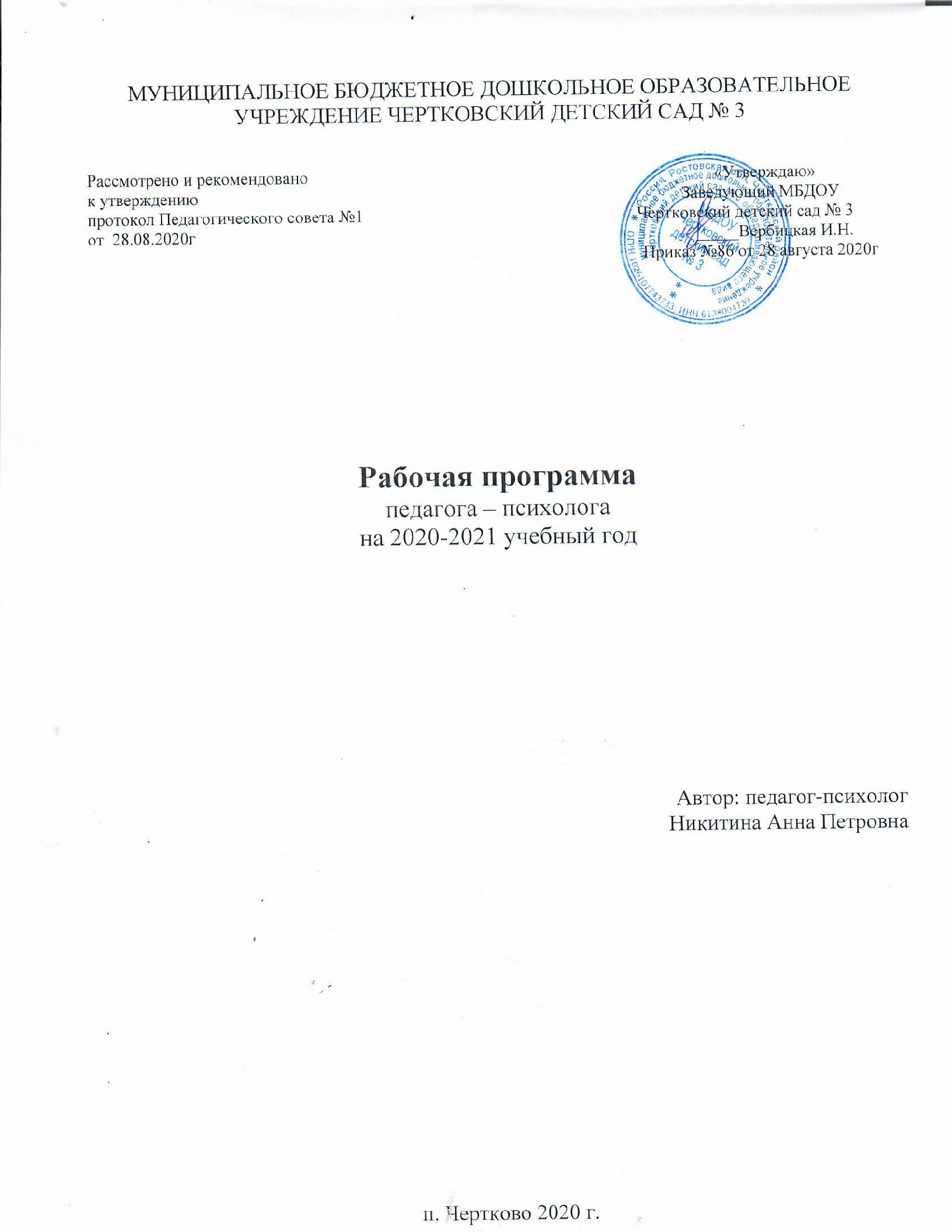 АННОТАЦИЯРабочая программа определяет содержание и структуру деятельности педагога-психолога по направлениям: психопрофилактика, психодиагностика, психокоррекция, психологическое консультирование и поддержка деятельности ДОУ в работе с детьми от 2 до 8 лет, родителями воспитанников и педагогами ДОУ.Рабочая программа включает в себя организацию психологического сопровождения деятельности ДОУ по основным направлениям – социально - коммуникативное развитие, познавательное развитие, речевое развитие, художественно-эстетическое развитие, физическое развитие, обеспечивает единство воспитательных, развивающих и обучающих целей и задач процесса образования. Приоритетным является обеспечение единого процесса социализации — индивидуализации личности через осознание ребенком своих потребностей, возможностей и способностей.Учитывая специфику профессиональной деятельности педагога-психолога ДОУ – значительное место уделяется целенаправленной деятельности по профилактике, поддержанию и коррекции нарушений развития детей.Настоящая Программа носит коррекционно – развивающий характер и представляет собой целостную, систематизированную, четко структурированную модель коррекционно-развивающей работы с детьми, посещающими группы общей направленности, а также для детей с тяжелыми нарушениями речи (общим недоразвитием речи) с 5 до 8 лет, посещающих логопедические группы.Содержание	рабочей	программы	реализуется	с	учетом	возрастных	особенностей дошкольников и спецификой ДОУ.Цель программы определение основных направлений психологического сопровождения реализации образовательных инициатив для обеспечения полноценного формирования интегративных качеств дошкольников, в том числе общей культуры, развитие физических, интеллектуальных и личностных качеств с приоритетным направлением познавательно-речевого развития; предпосылок учебной деятельности, обеспечивающих социальную успешность, сохранение и укрепление здоровья детей дошкольного возраста, коррекцию недостатков в их психическом развитии.Задачи:определение индивидуальных образовательных потребностей детей;предупреждение возникновение проблем развития ребенка;оказание помощи (содействие) ребенку в решении актуальных задач развития.повышение	психолого-педагогическую	компетентности	(психологической	культуры) родителей воспитанников и педагогов;обеспечение психологического сопровождения разработки и реализации образовательных программ и развития ДОУ в целом.Таким образом, решение программных задач осуществляется в совместной деятельности взрослых и детей и самостоятельной деятельности детей не только в рамках непосредственно образовательной деятельности, но и при проведении режимных моментов в соответствии со спецификой дошкольного образования.Содержание рабочей программы включает совокупность образовательных областей, которые обеспечивают разностороннее развитие детей с учетом их возрастных и индивидуальных особенностей по основным направлениям – физическому, социально-личностному, познавательно- речевому и художественно-эстетическому.СОДЕРЖАНИЕЦЕЛЕВОЙ РАЗДЕЛПРИЛОЖЕНИЕГрафик работы педагога-психолога на 2020-2021 учебный годЦиклограмма деятельности педагога-психолога на 2020-2021 учебный годГодовой перспективный план работы педагога-психолога на 2020-2021 учебный годБлок диагностических методик для детейБлок диагностических методик для родителейБлок диагностических методик для педагоговИнформация для стенда «Советы психолога»Консультации для родителейКонсультации для педагоговЦЕЛЕВОЙ РАЗДЕЛ.Пояснительная запискаОхрана и укрепление психического здоровья воспитанников является одной из приоритетных задач развития современного дошкольного образования и рассматривается как условие реализации основной образовательной программы дошкольного образования. Деятельность современного педагога-психолога ДОУ направлена:на создание условий для реализации возможностей развития ребенка в дошкольном возрасте,на содействие становлению тех психологических новообразований, которые создадут фундамент развития в последующие возрастные периоды.Объектом профессиональной деятельности педагога-психолога в ДОУ выступают феномены внутренней жизни ребенка в возрасте до 7-8 лет. А предмет его деятельности можно определить как психическое здоровье ребенка, охрана и укрепление которого происходит в ДОО в соответствующих дошкольному возрасту видах деятельности (игре, изобразительной деятельности, конструировании, восприятии сказки и др.).Развитие ребенка выступает как социокультурный процесс, осуществляющийся посредством включения ребенка в разнообразные сферы общественной практики, в широкий контекст социальных связей посредством доступных ему видов деятельности. Взрослый выступает как носитель мотивационно-смысловых образований, передавая их ребенку и обеспечивая его взросление путем организации специфически детских видов деятельности.Своеобразие дошкольного детства состоит в том, что именно в данном возрасте в центре всей психической жизни ребенка находится взрослый как носитель общественных функций, смыслов, задач человеческой деятельности в системе общественных отношений. Вхождение ребенка в социальное бытие взрослых происходит в процессе освоения им образовательных областей.Образовательные области не имеют узко предметный характер, а опосредуют все сферы общественного и индивидуального бытия ребенка. Их освоение, согласно ФГОС ДО, происходит на фоне эмоционального и морально-нравственного благополучия детей, положительного отношения к миру, к себе и другим людям. На создание такого «фона» и направлена деятельность педагога-психолога ДОУ.Моменты, ориентирующие воспитанника в образовательных областях, определяются его индивидуальным избирательным отношением к их содержанию, интересам и склонностям. Они первоначально являются недостаточно осознанными и связанными с ситуативными побуждениями ребенка. По мере взросления эти моменты входят в сферу осознания, подвергаются анализу, на основе чего происходит «отбор» мотивационных тенденций, определяющих личностную активность воспитанника и приобретающих прогностический характер.В разные периоды дошкольного детства достижение цели охраны и укрепления психического здоровья детей предполагается развитие:побуждений, мотивов и интересов;сознательного отношения к деятельности на уровне постановки целей и их достижения;способов проявления самостоятельности, относительной независимости, автономии от взрослых, способов взаимодействия со взрослыми и сверстниками;результативности форм и видов детской активности, их созидательного характера;элементов творчества.Цели и задачи реализации программыЦель деятельности педагога-психолога, реализующаяся в данной рабочей программе, - охрана и укрепление психического здоровья детей на основе создания психологических условий достижения ими личностных образовательных результатов в процессе освоения образовательных областей.Для достижения данной цели, ставятся следующие задачи (п.1.6 ФГОС):охрана и укрепление физического и психического здоровья детей, в том числе их эмоционального благополучия;обеспечение равных возможностей для полноценного развития каждого ребенка в период дошкольного детства независимо от места жительства, пола, нации, социального статуса, психофизиологических и других особенностей (детей с ограниченными возможностями здоровья);Создание оптимальных условий для самореализации и раскрытия творческою потенциала воспитанников и педагогов, укрепления здоровья и эмоционального благополучия.Обеспечение психологически комфортного климата, создание безопасной образовательной среды;Оказание психологической помощи и поддержки педагогам и родителям в решении проблем;Совершенствовать систему подготовки детей к обучению в школе, в соответствии с планом по преемственности между начальной школой и детским садом.Повышение уровня психологической просвещенности членов педагогического коллектива и других взрослых участников процесса воспитания (родителей, опекунов).Обеспечение ребенку психологического комфорта, охрана его физического и психического здоровья.Своевременное выявление и преодоление отклонений в развитии.Содействие в дополнительном обучении детей, отстающих в усвоении умений и навыков, свойственных их возрасту.Изучение уровня развития психических функций, свойств и процессов.Принципы и подходы к формированию рабочей программы.В основе реализации рабочей программы лежит культурно-исторический и системно­деятельностный подходы к развитию ребенка, являющиеся методологией ФГОС. Программа разработана на основе ФГОС ДО.Принципы и подходы к формированию рабочей программыПри разработке Программы учитывались научные подходы формирования личности ребенка:Культурно-исторический подход (Л.С. Выготский, А.Р. Лурия)Деятельностный	подход	(Л.А.	Венгер,	В.В.Давыдов,	А.В.Запорожец, А.Н.Леонтьев, Н.Н. Поддьяков, Д.Б. Эльконин и др.)Личностный	подход	(Л.И.	Божович,	Л.С.	Выготский,	А.В.Запорожец, А.Н.Леонтьев, В.А.Петровский, Д.Б. Эльконин и др.)положение Л.С. Выготского о ведущей роли обучения и воспитания в психическом развитии ребёнка;учение Р.Е. Левиной о трех уровнях речевого развития детей и психолого- педагогическом подходе в системе специального обучения;исследования закономерностей развития детской речи, в условиях её нарушения проведенные Т.Б. Филичевой, Г.В. Чиркиной и Г.А. Каше.Эти	подходы	к	проблеме	индивидуального	развития	человека	очень	тесно взаимосвязаны и составляют теоретико-методологическую основу для:сохранения и укрепления здоровья воспитанников;формирования  у  детей  адекватной  уровню  образовательной  программы	целостной картины мира;интеграции личности воспитанника в национальную, российскую и мировую культуру;формирования основ социальной и жизненной адаптации ребенка;развития позитивного эмоционально-ценностного отношения к окружающей среде, практической и духовной деятельности человека;развития потребности в реализации собственных творческих способностей.В	соответствии	с	Федеральными	государственными	требованиями	Программа опирается на научные принципы ее построения:принцип развивающего образования, который реализуется через деятельность каждого ребенка в зоне его ближайшего развития;сочетание принципа научной обоснованности и практической применимости, т.е. соответствие основным положениям возрастной психологии и дошкольной педагогики;соответствие критериям полноты, необходимости и достаточности, приближаясь к разумному «минимуму»;принцип обеспечения единства воспитательных, развивающих и обучающих целей и задач, в процессе реализации которых формируются знания, умения и навыки, имеющие непосредственное отношение к развитию детей дошкольного возраста;принцип интеграции образовательных областей в соответствии с возрастными возможностями и особенностями воспитанников, спецификой и возможностями образовательных областей;комплексно-тематический принцип построения образовательного процесса;решение программных образовательных задач в совместной деятельности взрослого и детей и самостоятельной деятельности детей в рамках непосредственно образовательной деятельности, при проведении режимных моментов в соответствии с условиями ДОУ;построение образовательного процесса на адекватных возрасту формах работы с детьми. Основной формой работы с детьми дошкольного возраста и ведущим видом деятельности для них является игра;принцип решения программных образовательных задач в совместной деятельности взрослого и детей и самостоятельной деятельности детей не только в  рамках непосредственно – образовательной деятельности, но и при проведении режимных моментов;принцип построения образовательного процесса с учётом соблюдения преемственности между всеми возрастными дошкольными группами и между детскимсадом и начальной школой. принцип развития ребенка с учетом возрастных закономерностей его психического развития на каждом возрастном этапе;принцип реализации качественного, возрастного, культурно-исторического, личностного и деятельностного подходов.Реализация принципа непрерывности образования требует связи всех ступенек дошкольного образования, начиная с раннего и младшего дошкольного возраста до старшей и подготовительной к школе групп. Приоритетом с точки зрения непрерывности образования является обеспечение к концу дошкольного детства такого уровня развития каждого ребенка, который позволит ему быть успешным, при обучении по программам начальной школы.Соблюдение принципа преемственности ориентирован на формирование у дошкольника качеств, необходимых для овладения учебной деятельностью - любознательности, инициативности, самостоятельности, произвольности и др.Программа предусматривает реализацию основных принципов дошкольного образования:полноценное проживание ребенком всех этапов детства;построение образовательной деятельности на основе индивидуальных особенностей каждого ребенка;содействие и сотрудничество детей и взрослых, признание ребенка полноценным участником (субъектом) образовательных отношений;поддержка инициативы детей в различных видах деятельности;сотрудничество с семьей;приобщение детей к социокультурным нормам, традициям семьи, общества и государства;формирование познавательных интересов и познавательных действий ребенка в различных видах деятельности;возрастная адекватность дошкольного образования (соответствие условий, требований, методов возрасту и особенностям развития);учет этнокультурной ситуации развития детей.Принципы:Принцип индивидуального подхода к ребенку любого возраста на основе безоговорочного признания его уникальности и ценности.Принцип гуманности, предполагает отбор и использование гуманных, личностно ориентированных, основанных на общечеловеческих ценностях методах психологического взаимодействия.Принцип превентивности: обеспечение перехода от принципа «скорой помощи» (реагирование на уже возникшие проблемы) к предупреждению возникновения проблемных интуиций.Принцип научности отряжает важнейший выбор практических психологов в пользу современных научных методов диагностики, коррекции развития личности ребенка. Реализация данного принципа предполагает участие субъектов психологического сопровождения в опытно-экспериментальной работе;Принцип комплексности подразумевает различных специалистов, всех участников учебно-воспитательного процесса в решении задач сопровождения: воспитателя, педагога-психолога, учителя-логопеда, администрации;Принцип «на стороне ребенка»: во главе угла ставятся интересы ребенка, обеспечивается защита его прав при учете позиций других участников учебно- воспитательного процесса;Принцип активной позиции ребенка, при котором главным становится не решать проблемы за ребенка, а научить его решать проблемы самостоятельно, способствовать саморазвитию ребенка;Принципы коллегиальности и диалогового взаимодействия обуславливают совместную деятельность субъектов психологического сопровождения в рамках единой системы ценностей на основе взаимного уважения и коллегиального обсуждения проблем, возникающих в ходе реализации программ;Принцип системности предполагает, что психологическое сопровождение носит непрерывный характер и выстраивается как системная деятельность, в основе которой лежит внутренняя непротиворечивость, опора на современные достижения в области социальных наук, взаимосвязь и взаимообусловленность отдельных компонентов.Принцип рациональности лежит в основе использовании форм и методов психологического взаимодействия и обуславливает необходимость их отбора с учетом оптимальной сложности информативности и пользы для ребенка.Нормативно-правовая основа программы.Данная рабочая программа психолого-педагогической деятельности ДОУ № 3  п. Чертково составлена в соответствии с нормативно - правовыми документами:Конституция РФ, ст. 43., 72.Федеральный закон №273- ФЗ от 29.12.2012 «Об образовании в Российской Федерации »,Постановлением Главного государственного санитарного врача Российской Федерации от 15.05.2013 г. №26 г. Москва «Об утверждении СанПиН 2.4.1.3049-13;Устав ДОУ«Федеральным государственным образовательным стандартом дошкольного образования». Приказ Министерства образования и науки Российской Федерации от 17 октября 2013 г. №1155;Приказ МО РФ «Об утверждении Положение о службе  практической психологии в системе МО РФ» № 636 or 22.10.1999.Приказом Минобразования и науки РФ от 30.08.2013 №1014 «Порядок  организации и осуществления образовательной деятельности по основным общеобразовательным программам – образовательным программам дошкольного образования»Письмо Мо РФ № 70/23-16 от 07.04.1999 г. «О практике проведения диагностики развития ребенка в системе дошкольного образования».Письмо МО РФ от 22.01.98 № 20-58-07 ИН/20-4 «Об учителях логопедах и педагогах-психологах учреждений образования».Инструктивное письмо МО РФ № 29/1886-6 от 24.12.2001 г. Об использовании рабочего времени педагога-психолога образовательного учреждения».Конвенция о правах ребенкаПланируемые результаты освоения рабочей программы (целевые ориентиры) для каждого возрастного этапа.Данная программа рассчитана для работы с детьми от 2 до 8 лет. Планируемые результаты освоения Программы конкретизируют требования Стандарта к целевым ориентирам в обязательной части и части формируемой участниками образовательных отношений, с учетом возрастных возможностей и индивидуальных различий (индивидуальных траекторий развития) детей.Результаты освоения Программы представлены в виде целевых ориентиров дошкольного образования, которые представляют собой социально-нормативные возрастные характеристики возможных достижений ребенка на этапе завершения уровня дошкольного образования.Целевые ориентиры не подлежат непосредственной оценке, в том числе в виде педагогической диагностики (мониторинга), и не являются основанием для их формального сравнения с реальными достижениями детей. Они не являются основой объективной оценки соответствия установленным требованиям образовательной деятельности и подготовки детей. Освоение Программы не сопровождается проведением промежуточных аттестаций и итоговой аттестации воспитанников.Настоящие требования являются ориентирами для:а) построения образовательной политики на соответствующих уровнях с учетом целей дошкольного образования, общих для всего образовательного пространства Российской Федерации;б) решения задач: формирования Программы; анализа профессиональной деятельности; взаимодействия с семьями;в) изучения характеристик образования детей в возрасте от 2 месяцев до 8 лет, информирования родителей (законных представителей) и общественности относительно целей дошкольного образования, общих для всего образовательного пространства Российской Федерации.К целевым ориентирам дошкольного образования относятся следующие социально- нормативные возрастные характеристики возможных достижений ребенка. Это ориентир для педагогов и родителей, обозначающий направленность воспитательной деятельности взрослых.Однако педагоги должны выстраивать индивидуальную траекторию развития каждого ребёнка. Для этого им необходимо проводить оценку своей работы, которая позволит оптимальным образом выстраивать взаимодействие с детьми.Целевые ориентиры программы ДОУ №3 базируются на ФГОС ДО и целях и задачах, обозначенных в пояснительной записке к программе.В образовательной программе, так же как и в Стандарте, целевые ориентиры даются для детей раннего возраста (на этапе перехода к дошкольному возрасту) и для старшего дошкольного возраста (на этапе завершения дошкольного образования).Целевые ориентиры образования в младенческом и раннем возрасте (п.4.6.ФГОС)Ребенок интересуется окружающими предметами и активно действует с ними;эмоционально вовлечен в действия с игрушками и другими предметами,стремится проявлять настойчивость в достижении результата своих действий;использует специфические, культурно фиксированные предметные действия, знает назначение бытовых предметов (ложки, расчески, карандаша и пр.) и умеет пользоваться ими. Владеет простейшими навыками самообслуживания; стремится проявлять самостоятельность в бытовом и игровом поведении;проявляет отрицательное отношение к грубости, жадности;соблюдает правила элементарной вежливости (самостоятельно или по напоминанию говорит «спасибо», «здравствуйте», «до свидания», «спокойной ночи» (в семье, в группе)); имеет первичные представления об элементарных правилах поведения в детском саду, дома, на улице и старается соблюдать их;владеет активной речью, включенной в общение; может обращаться с вопросами и просьбами, понимает речь взрослых; знает названия окружающих предметов и игрушек;стремится к общению со взрослыми и активно подражает им в движениях и действиях; появляются игры, в которых ребенок воспроизводит действия взрослого. Эмоционально откликается на игру, предложенную взрослым, принимает игровую задачу;проявляет интерес к сверстникам; наблюдает за их действиями и подражает им. Умеет играть рядом со сверстниками, не мешая им. Проявляет интерес к совместным играм небольшими группами;проявляет интерес к окружающему миру природы, с интересом участвует в сезонных наблюдениях;проявляет интерес к стихам, песням и сказкам, рассматриванию картинок, стремится двигаться под музыку;эмоционально откликается на различные произведения культуры и искусства;с пониманием следит за действиями героев кукольного театра; проявляет желание участвовать в театрализованных и сюжетно-ролевых играх.проявляет интерес к продуктивной деятельности (рисование, лепка, конструирование, аппликация);у ребенка развита крупная моторика, он стремится осваивать различные виды движений (бег, лазанье, перешагивание и пр.). С интересом участвует в подвижных играх с простым содержанием, несложными движениями.Целевые ориентиры на этапе завершения дошкольного образованияребенок овладевает основными культурными средствами, способами деятельности, проявляет инициативу и самостоятельность в разных видах деятельности — игре, общении, познавательно-исследовательской деятельности, конструировании и др.; способен выбирать себе род занятий, участников по совместной деятельности;ребенок обладает установкой положительного отношения к миру, к разным видам труда, другим людям и самому себе, обладает чувством собственного достоинства; активно взаимодействует со сверстниками и взрослыми, участвует в совместных играх; способен договариваться, учитывать интересы и чувства других, сопереживать неудачам и радоваться успехам других, адекватно проявляет свои чувства, в том числе чувство веры в себя, старается разрешать конфликты;способен сотрудничать и выполнять как лидерские, так и исполнительские функции в совместной деятельности;понимает, что все люди равны вне зависимости от их социального происхождения, этнической принадлежности, религиозных и других верований, их физических и психических особенностей;проявляет эмпатию по отношению к другим людям, готовность прийти на помощь тем, кто в этом нуждается;проявляет умение слышать других и стремление быть понятым другими;ребенок обладает развитым воображением, которое реализуется в разных видах деятельности, и прежде всего в игре; владеет разными формами и видами игры, различает условную и реальную ситуации; умеет подчиняться разным правилам и социальным нормам;ребенок достаточно хорошо владеет устной речью, может выражать свои мысли и желания, использовать речь для выражения своих мыслей, чувств и желаний, построения речевого высказывания в ситуации общения, выделять звуки в словах, у ребенка складываются предпосылки грамотности;у ребенка развита крупная и мелкая моторика; он подвижен, вынослив, владеет основными движениями, может контролировать свои движения и управлять ими;ребенок способен к волевым усилиям, может следовать социальным нормам поведения и правилам в разных видах деятельности, во взаимоотношениях со взрослыми и сверстниками, может соблюдать правила безопасного поведения и навыки личной гигиены.ребенок проявляет любознательность, задает вопросы взрослым и сверстникам, интересуется причинно-следственными связями, пытается самостоятельно придумывать объяснения явлениям природы и поступкам людей; склонен наблюдать, экспериментировать. Обладает начальными знаниями о себе, о природном и социальном мире, в котором он живет; знаком с произведениями детской литературы, обладает элементарными представлениями из области живой природы, естествознания, математики, истории и т.п.; способен к принятию собственных решений, опираясь на свои знания и умения в различных видах деятельности;проявляет желание узнавать новое, самостоятельно добывать новые знания; положительно относится к обучению в школе.эмоционально отзывается на красоту окружающего мира, произведения народного и профессионального искусства (музыку, танцы, театральную деятельность, изобразительную деятельность и т. д.).проявляет патриотические чувства, ощущает гордость за свою страну, ее достижения, имеет представление о ее географическом разнообразии, многонациональности, важнейших исторических событиях;имеет первичные представления о себе, семье, традиционных семейных ценностях, включая традиционные гендерные ориентации, проявляет уважение к своему и противоположному полу.соблюдает элементарные общепринятые нормы, имеет первичные ценностные представления о том, «что такое хорошо и что такое плохо», стремится поступать хорошо; проявляет уважение к старшим и заботу о младших;имеет начальные представления о здоровом образе жизни. Воспринимает здоровый образ жизни как ценность.Степень реального развития этих характеристик и способности ребенка их проявлять к моменту перехода на следующий уровень образования может существенно варьировать у разных детей в силу различий в условиях жизни и индивидуальных особенностей развития конкретного ребенкаПланируемые результаты освоения программы конкретизируют требования Стандарта к целевым ориентирам в обязательной части и части, формируемой участниками образовательных отношений.Планируемые результаты освоения Программыпредметами и материалами. Проявляет творчество в создании игровой обстановки, в театрализации.В играх с правилами принимает игровую задачу, проявляет интерес к результату, выигрышу.речевые контакты становятся более длительными и активными. Для привлечения и сохранения внимания сверстника использует средства интонационной речевой выразительности (силу голоса, интонацию, ритм и темп речи). Выразительно читает стихи, пересказывает короткие рассказы, передавая свое отношение к героям. Использует в речи слова участия, эмоционального сочувствия, сострадания для поддержания сотрудничества, установления отношений со сверстниками и взрослыми. С помощью образных средств языка передает эмоциональные состояния людей и животных.движения стали значительно более уверенными и разнообразными. Испытывает острую потребность в движении, отличается высокой возбудимостью. В случае ограничения активной двигательной деятельности быстро перевозбуждается, становится непослушным, капризным. Эмоционально окрашенная деятельность становится не только средством физического развития, но и способом психологической разгрузки.выполняет доступные возрасту гигиенические процедуры, соблюдает элементарные правила здорового образа жизни: рассказывает о последовательности и необходимости выполнения культурно-гигиенических навыков. Самостоятелен в самообслуживании, сам ставит цель, видит необходимость выполнения определенных действий.в привычной обстановке самостоятельно выполняет знакомые правила общения со взрослыми здоровается и прощается, говорит «спасибо» и «пожалуйста».по напоминанию взрослого старается придерживаться основных правил поведения в быту и на улице.отличается высокой активностью и любознательностью. Задает много вопросов поискового характера: «Почему?», «Зачем?», «Для чего?», стремится установить связи и зависимости в природе, социальном мире.владеет основными способами познания, имеет некоторый опыт деятельности и запас представлений об окружающем; с помощью воспитателя активно включается в деятельность экспериментирования. В процессе совместной исследовательской деятельности активно познает и называет свойства и качества предметов, особенности объектов природы, обследовательские действия. Объединяет предметы и объекты в видовые категории с указанием характерных признаков.имеет представления: о себе: знает свое имя полное и краткое, фамилию, возраст, пол, осознает некоторые свои умения, знания, то, чему научился.стремится узнать от взрослого некоторые сведения о своем организме (для чего нужны руки и пр.);имеет представления о семье: знает состав своей семьи, рассказывает о деятельности членов своей семьи, о произошедших семейных событиях, о любимых игрушках, домашних животных;имеет представления об обществе (ближайшем социуме), его культурных ценностях: беседует с воспитателем о профессиях работников детского сада.имеет представления о государстве: знает название страны и города, в котором живет, хорошо ориентируется в ближайшем окружениивладеет разными способами деятельности, проявляет самостоятельность, стремится к самовыражению. Поведение определяется требованиями со стороны взрослых и первичными ценностными представлениями о том «что такое хорошо и  что такое плохо» С помощью взрослого может наметить действия, направленные на достижение конкретной цели.может принять и самостоятельно поставить познавательную задачу и решить её доступными способами.проявляет интеллектуальные эмоции, догадку и сообразительность, с удовольствием экспериментирует.испытывает интерес к событиям, находящимся за рамками личного опыта, интересуется событиями прошлого и будущего, жизнью родного города и страны, разными народами, животным и растительным миром.фантазирует, сочиняет разные истории, предлагает пути решения проблем.знает свое имя, отчество, фамилию, пол, дату рождения, адрес, номер телефона, членов семьи, профессии родителей.располагает некоторыми сведениями об организме, назначении отдельных органов, условиях их нормального функционирования.охотно рассказывает о себе, событиях своей жизни, мечтах, достижениях, увлечениях.имеет положительную самооценку, стремиться к успешной деятельности.имеет представления о семье, семейных и родственных отношениях, знает, как поддерживаются родственные связи, как проявляются отношения любви и заботы в семье, знает некоторые культурные традиции и увлечения членов семьи.имеет представление о значимости профессий родителей, устанавливает связи между видами труда.имеет развернутые представления о родном городе. Знает название своей страны, ее государственные символы, испытывает чувство гордости своей страной.имеет некоторые представления о природе родной страны, достопримечательностях России и родного города, ярких событиях ее недавнего прошлого, великих россиянах.проявляет интерес к жизни людей в других странах мира. Стремится поделиться впечатлениями о поездках в другие города, другие страны мира.имеет представления о многообразии растений и животных, их потребностях как живых организмов, владеет представлениями об уходе за растениями, некоторыми животными, стремится применять имеющиеся представления в собственной деятельности.соблюдает установленный порядок поведения в группе, ориентируется в своем поведении не только на контроль воспитателя, но и на самоконтроль на основе известных правилвладеет приемами справедливого распределения игрушек, предметов.понимает, почему нужно выполнять правила культуры поведения, представляют последствия своих неосторожных действий для других детей.стремится к мирному разрешению конфликтов.может испытывать потребность в поддержке и направлении взрослого в выполнении правил поведения в новых условиях.слушает и понимает взрослого, действует по правилу или образцу в разных видах деятельности,способен к произвольным действиям, самостоятельно планирует и называет два-три последовательных действия, способен удерживать в памяти правило, высказанное взрослым и действовать по нему без напоминания,способен аргументировать свои суждения, стремится к результативному выполнению работы в соответствии с темой, к позитивной оценке результата взрослым.Планируемые результаты по образовательным областям: Социально-коммуникативное развитие:Способность к осознанию своих эмоциональных состояний, настроения, самочувствия. Чувство защищенности, сформированные умения преодолевать психоэмоциональное напряжение. Чувство собственного достоинства. Сформированная потребность в проявлении ответственности, настойчивости, стремлении быть аккуратным, старательным; способность самостоятельно разрешать проблемы в деятельности, обращаясь за помощью в ситуациях реальных затруднений; адекватно реагировать на эмоциональное состояние других людей, сопереживать; подчинять свое поведение преимущественно не сиюминутным желаниям и потребностям, а требованиям со стороны взрослых и первичным ценностным представлениям о том, «что такое хорошо и что такое плохо»; самостоятельно ставить цели, в том числе общественно значимые; проявлять инициативу в разных видах деятельности, подчинять свою активность достаточно отдаленным целям, развернуто отражать цели в речи и планировать этапы и условия ее достижения; создавать условия, необходимые для успешного достижения цели; проявлять элементы прогнозировать, волевое усилие, противостоять отвлечениям, даже при выполнении не слишком интересной деятельности; удерживать цель деятельности без помощи взрослого и в его отсутствие; преодолевать трудности и помехи, не отказываясь от первоначальной цели. Познавательное развитие:Умение планировать разные виды познавательной деятельности, развернуто отражать в речи впечатления, познавательные чувства, сделанные выводы; соотносить вопросы и ответы с системой имеющихся знаний, представлений и суждений. Стремление ставить познавательные задачи, экспериментировать, в том числе самостоятельно, для получения нового знания, решения проблемы; способность мысленно экспериментировать, рассуждать. Способность понимать эмоциональные состояния, мотивы и последствия поступков героев произведений; развернуто выражать в речи сопереживание героям произведений; давать эмоциональную оценку персонажам и мотивировать ее, исходя из логики их поступков; различать эмоциональную (красивый/некрасивый) и моральную (добрый/злой, хороший/плохой) оценку персонажей; предлагать варианты содействия персонажам; выражать интерес к душевным переживаниям героев, демонстрировать сопричастность к этому состоянию, находить аналогии в реальной жизни, улавливать эмоциональный подтекст произведения, проникать в авторский замысел, осознавать свое собственное эмоциональное отношение к героям; обращать внимание на язык произведения; уместно употреблять в своей речи эпитеты, сравнения, образные выражения из произведений художественной литературы. Речевое развитие:Навыки диалогического общения. Уметь отражать в речи суть происходящего, устанавливать причинно-следственные связи, формулировать разнообразные вопросы причинно-следственного характера, осуществлять развернутое речевое планирование в разных видах деятельности, развернуто отражать в речи впечатления, эмоции, моральные и эстетические оценки. Художественно-эстетическое развитие:Умение использовать критерии эмоционально-эстетической оценки произведений, высказывать свои эмоционально-эстетические суждения и аргументировать их; адекватно, ярко, глубоко реагировать на произведения.Уметь определять жанр музыкального произведения; понимать и объяснять смену настроения в музыкальном произведении, динамику музыкального образа и средства его воплощения; выполнять движения, в том числе со сложным ритмическим рисунком, качественно, самостоятельно, технично, ритмично, выразительно; осуществлять контроль, создавать выразительные оригинальные музыкальные образы, передавать настроение, импровизировать с использованием специфического «языка музыки»; согласовывать свои действия с действиями других детей в коллективных формах музыкальной деятельности. Физическое развитие:Сформированные точные, четкие и координированные мелкомоторные движения, как знакомые, так и новые, по показу и инструкции; умение последовательно выполнять сложные движения по образцу, словесной инструкции, плану, создавать творческое сочетание движений, контролировать и оценивать качество выполнения движения с точки зрения точности, правильности. Двигательное воображение. Целостное психосоматическое состояние.Обеспечение	равных	стартовых	возможностей	для	обучения	детей	в общеобразовательных учреждениях:Для успешного усвоения детьми Программы разрабатываются индивидуальные образовательные    маршруты    и    определяется	целенаправленно проектируемая дифференцированная образовательная деятельность.Индивидуальный образовательный маршрут определяется образовательными потребностями, индивидуальными способностями и возможностями воспитанника (уровень готовности к освоению программы).Индивидуальные образовательные маршруты разрабатываются:для детей, не усваивающих основную образовательную программу дошкольного образования;для одаренных детей;для детей инвалидовПроцедура разработки индивидуальных образовательных маршрутов: Воспитатели	совместно		с	узкими	специалистами	разрабатывают		индивидуальный образовательный	маршрут			(содержательный	компонент),	затем	фиксируется разработанный	способ	его		реализации	(технология		организации	образовательного процесса детей, нуждающихся в индивидуальной образовательной траектории).При	разработке	индивидуального	маршрута	учитываются	следующие принципы:принцип опоры на обучаемость ребенка;принцип соотнесения уровня актуального развития и зоны ближайшего развития. Соблюдение данного принципа предполагает выявление потенциальных способностей кусвоению новых знаний, как базовой характеристики, определяющей проектирование индивидуальной траектории развития ребенка;принцип соблюдения интересов ребенка;принцип тесного взаимодействия и согласованности работы "команды" специалистов, в ходе изучения ребенка (явления, ситуации);принцип непрерывности, когда ребенку гарантировано непрерывное сопровождение на всех этапах помощи в решении проблемы;принцип отказа от усредненного нормирования;принцип опоры на детскую субкультуру. Каждый ребенок, обогащая себя традициями, нормами и способами, выработанными детским сообществом, проживает полноценный детский опыт.Таким образом, благодаря выстраиванию индивидуальных образовательных траекторий развития детей, не усваивающих Программу, мы обеспечиваем нашим воспитанникам равные стартовые возможности при поступлении в школу.Условия реализации индивидуального маршрута (учебного плана) должны соответствовать условиям реализации основной образовательной  программы дошкольного образования, установленным ФГОС.Дети с особыми возможностями здоровьясенсорное развитие, соответствующее возрасту: освоение эталонов – образцов цвета, формы, величины, эталонов звуков; накопление обобщённых представлений о свойствах предметов (цвет, форма, величина), материалов;освоение предметно-практической деятельности, способствующей выявлению разнообразных свойств в предметах, а также пониманию отношений между предметами (временных, пространственных, количественных);освоение продуктивных видов деятельности (конструирование, лепка, аппликация, работа с природным материалом), способствующих сенсорному, умственному, речевому развитию ребёнка;накопление языковых представлений, развитие фонетико-фонематических процессов, подготовка к обучению грамоте;уточнение, обогащение и систематизация словаря на основе ознакомления с предметами и явлениями окружающего мира;формирование диалогической и монологической форм речи, развитие навыков общения;развитие элементарных математических представлений и понятий, соответствующих возрасту;ормирование соответствующих возрасту навыков игровой деятельности;формирование адекватных эмоционально - волевых проявлений и способов общения и взаимодействия.Дети, обладающие интеллектуальным и творческим потенциалом, развитие которых, превышает образовательный стандарт:нахождение решения проблемных ситуаций;сознательная постановка целей, определение путей, ведущих к их достижению;поиск	идеи,	замысла,	подбор	адекватных	приёмов	реализации	продуктов воображения, передачи идеи;умение решать логические задачи и цепочки с использованием ТРИЗ;способность работать и творить как в групповом субъекте, так и в индивидуальном порядке создавать творческий продукт.выработка адекватной самооценки.Дети – инвалидыИндивидуальный образовательный маршрут ребенка - инвалида - это  персональный путь реализации личностного потенциала воспитанника в образовании интеллектуального, эмоционально-волевого, деятельностного, нравственно-духовного развития. Составляющей данного маршрута является индивидуальная карта развития ребенка - это документ, включающий в себя основные показатели развития ребенка, посещающего дошкольное образовательное учреждение, в динамике. Цель использования карты - выявление и обобщение в одном документе индивидуальных психофизических, личностных особенностей воспитанника, уровня психического развития, усвоения программного материала и как результат - проектирование индивидуального образовательного маршрута в рамках образовательного процесса конкретного дошкольного учреждения.В карту индивидуального развития включены следующие показатели:характер адаптации ребёнка к условиям ДОУ;данные о состоянии здоровья ребенка, нарушения (осанки, развития стопы, зрения);данные об уровне физического развития ребенка;показатели уровня психического развития (познавательных процессов, свойств и качеств личности, уровень развития общения и деятельности);показатели уровня усвоения ребенком программного материала;показатели эффективности дополнительного образования;уровень готовности ребенка к обучению в школе;Сбор информации осуществлялся в процессе образовательной деятельности, в контакте с родителями, медицинской сестрой, воспитателями, отвечающими за кружковую работу, в свободной деятельности детей.При сборе информации придерживается структуры индивидуального образовательного маршрута: постановка целей, определение задач образовательной работы, отбор содержания программного материала на основе образовательных программ, реализуемой в ДОУ, определение используемых педагогических технологий, методов, методик, систем обучения и воспитания с учетом индивидуальных особенностей ребенка, определение системы диагностического сопровождения, формулирование ожидаемых результатов.Возрастные особенности детей дошкольного возрастаВозраст от 2 до 3 летПродолжает развиваться предметная деятельность (развиваются соотносящие и орудийные действия), ситуативно-деловое общение ребёнка и взрослого; совершенствуется восприятие, речь, начальные формы произвольного поведения, игры, наглядно-действенное мышление. В ходе совместной с взрослыми предметной деятельности продолжает развиваться понимание речи. Интенсивно развивается активная речь детей. К концу третьего года жизни речь становится средством общения ребёнка сосверстниками. В этом возрасте у детей формируются новые виды деятельности: игра, рисование, конструирование.Игра носит процессуальный характер, в середине третьего года жизни появляются действия с предметами заместителями.Типичным является изображение человека в виде «головонога» - окружности и отходящих от неё линий.Дети могут осуществлять выбор из 2-3 предметов по форме, величине и цвету; различать мелодии; петь.К трём годам дети воспринимают все звуки родного языка, но произносят их с большими искажениями.Основной формой мышления становится наглядно-действенная.Для детей этого возраста характерна неосознанность мотивов, импульсивность и зависимость чувств и желаний от ситуации. У детей появляются чувства гордости  и стыда, начинают формироваться элементы самосознания, связанные с идентификацией с именем и полом. Ранний возраст завершается кризисом трёх лет. Ребёнок осознаёт себя как отдельного человека, отличного от взрослого. У него формируется образ Я. Кризис часто сопровождается рядом отрицательных проявлений: негативизмом, упрямством, нарушением общения со взрослым и др. Кризис может продолжаться от нескольких месяцев до двух лет.Возраст от 3 до 4 летОбщение становится внеситуативным.Игра становится ведущим видом деятельности в дошкольном возрасте.Главной особенностью игры является её условность: выполнение одних действий с одними предметами предполагает их отнесённость к другим действиям с другими предметами. Основным содержанием игры младших дошкольников являются действия с игрушками и предметами-заместителями.В младшем дошкольном возрасте происходит переход к сенсорным эталонам. К концу младшего дошкольного возраста дети могут воспринимать до 5 и более форм предметов и до 7 и более цветов, способны дифференцировать предметы по величине,  ориентироваться в пространстве группы детского сада, а при определённой организации образовательного процесса – и в помещении всего дошкольного учреждения.Развиваются память и внимание. По просьбе взрослого дети могут запомнить 3 – 4 слова и5 – 6 названий предметов. К концу младшего дошкольного возраста они способны запомнить значительные отрывки из любимых произведений.Продолжает развиваться наглядно-действенное мышление. При этом преобразования ситуаций в ряде случаев осуществляются на основе целенаправленных проб с учётом желаемого результата. Дошкольники способны установить некоторые скрытые связи и отношения между предметами.В младшем дошкольном возрасте начинает развиваться воображение. Взаимоотношения детей: они скорее играют рядом, чем активно вступают во взаимодействие. Однако уже в этом возрасте могут наблюдаться устойчивые избирательные взаимоотношения. Конфликты между детьми возникают преимущественно по поводу игрушек. Положение ребёнка в группе сверстников во многом определяется мнением воспитателя.Поведение ребёнка ещё ситуативное. Начинает развиваться самооценка, продолжает развиваться также их половая идентификация.Возраст от 4 до 5 летВ игровой деятельности появляются ролевые взаимодействия. Происходит разделение игровых и реальных взаимодействий детей.Дети могут рисовать основные геометрические фигуры, вырезать ножницами, наклеивать изображения на бумагу и т.д.Формируются навыки планирования последовательности действий.Дети способны упорядочить группы предметов по сенсорному признаку – величине, цвету; выделить такие параметры, как высота, длина и ширина.Начинает складываться произвольное внимание.Начинает развиваться образное мышление. Дошкольники могут строить по схеме, решать лабиринтные задачи.Увеличивается устойчивость внимания. Ребёнку оказывается доступной сосредоточенная деятельность в течение 15 – 20 минут. Он способен удерживать в памяти при выполнении каких-либо действий несложное условие.Речь становится предметом активности детей. Речь детей при взаимодействии друг с другом носит ситуативный характер, а при общении с взрослыми становится вне ситуативной.В общении ребёнка и взрослого ведущим становится познавательный мотив. Повышенная обидчивость представляет собой возрастной феномен.Взаимоотношения со сверстниками характеризуются избирательностью, появляются постоянные партнёры по играм. В группах начинают выделяться лидеры. Появляются конкурентность, соревновательность.Возраст от 5 до 6 летДети могут распределять роли до начала игры и строить своё поведение, придерживаясь роли. Речь, сопровождающая реальные отношения детей, отличается от ролевой речи. Дети начинают осваивать социальные отношения и понимать подчинённость позиций в различных видах деятельности взрослых. При распределении ролей могут возникать конфликты, связанные с субординацией ролевого поведения.Это возраст наиболее активного рисования. Рисунки приобретают сюжетный характер; по рисунку можно судить о половой принадлежности и эмоциональном состоянии изображённого человека.Конструктивная деятельность может осуществляться на основе схемы, по замыслу и по условиям. Появляется конструирование в ходе совместной деятельности.Продолжает совершенствоваться восприятие цвета и их оттенки, но и промежуточные цветовые оттенки; форму прямоугольников, овалов, треугольников. Воспринимают величину объектов, легко выстраивают в ряд – по возрастанию или убыванию – до 10 различных предметов.Восприятие представляет для дошкольников известные сложности, особенно если они должны одновременно учитывать несколько различных и при этом противоположных признаков.В старшем дошкольном возрасте продолжает развиваться образное мышление. Продолжают совершенствоваться обобщения, что является основой словесно логического мышления.Воображение будет активно развиваться лишь при условии проведения специальной работы по его активизации.Начинается переход от непроизвольного к произвольному вниманию. Продолжает совершенствоваться речь, в том числе её звуковая сторона.Развивается связная речь. Дети могут пересказывать, рассказывать по картинке, передавая не только главное, но и детали.Достижения этого возраста характеризуются распределением ролей в игровой деятельности; структурированием игрового пространства; дальнейшим развитием изобразительной деятельности, отличающейся высокой продуктивностью; применением в конструировании обобщённого способа обследования образца; усвоением обобщённых способов изображения предметов одинаковой формы.Восприятие в этом возрасте характеризуется анализом сложных форм объектов; развитие мышления сопровождается освоением мыслительных средств (схематизированные представления, комплексные представления, представления о цикличности изменений); развиваются умение обобщать, причинное мышление, воображение, произвольное внимание, речь, образ Я.Возраст от 6 до 8 летДети подготовительной к школе группы начинают осваивать сложные взаимодействия людей. Игровое пространство усложняется. Дети могут комментировать исполнение роли тем или иным участником игры.Более явными становятся различия между рисунками мальчиков и девочек. Изображение человека становится ещё более детализированным и пропорциональным.При правильном педагогическом подходе у детей формируются художественно- творческие способности в изобразительной деятельности.Они свободно владеют обобщёнными способами анализа как изображений, так и построек; не только анализируют основные конструктивные особенности различных деталей, но и определяют их форму на основе сходства со знакомыми им объёмными предметами.У детей продолжает развиваться восприятие, однако они не всегда могут одновременно учитывать несколько различных признаков.Развивается образное мышление, однако воспроизведение метрических отношений затруднено. Продолжают развиваться навыки обобщения и рассуждения, но они в значительной степени ещё ограничиваются наглядными признаками ситуации.Продолжает развиваться внимание дошкольников, оно становится произвольным.В результате правильно организованной образовательной работы у дошкольников развиваются диалогическая и некоторые виды монологической речи.В подготовительной к школе группе завершается дошкольный возраст. Его основные достижения связаны с освоением мира вещей как предметов человеческой культуры; освоением форм позитивного общения с людьми; развитием половой идентификации, формированием позиции школьника.К концу дошкольного возраста ребёнок обладает высоким уровнем познавательного и личностного развития, что позволяет ему в дальнейшем успешно учиться в школе.Возрастные и индивидуальные особенности детей с ОНР посещающие группы компенсирующей направленности.Дошкольное образовательное учреждение №3 посещают дети с логопедическим диагнозом: общее недоразвитие речи (ОНР) – различные сложные речевые расстройства, при которых у детей нарушено формирование всех компонентов речевой системы, относящихся к звуковой и смысловой стороне речи.Дети старшей, подготовительной логопедической группы (5 - 8 лет) с диагнозом ОНР имеют особенности развития, не позволяющие свободно выполнять задания по словесной инструкции, связанных с ориентировкой в пространстве, у большинства детей отмечается недостаточная координация движений и фиксации позы. Зачастую дети нарушают последовательность выполнения элементов действий, опускают их составные части. Трудности вызывают выполнение упражнений с мячом, прыжки, упражнения с вращающейся веревкой, ритмические движения, что также обусловлено недоразвитием общей моторики у логопатов.Общее недоразвитие речи у детей с нормальным слухом и сохранным интеллектом представляет собой специфическое проявление речевой анатомии, при которой нарушено или отстает от нормы формирование основных компонентов речевой системы: лексики, грамматики, фонетики. Типичными являются так же отклонения в смысловой и произносительной стороне речи. Речь некоторых детей характеризуется зачатками общеупотребительной речи. Дети используют в общении простые или искаженные фразы, владеют обиходным словарным запасом. Наиболее характерные лексические трудности касаются знания и называния частей предметов и объектов, глаголов, выражающих уточненность действий, приставочных глаголов, антонимов, относительных прилагательных. В грамматическом строе распространены ошибки: в употреблении предлогов, согласовании различных частей речи, построении предложений. Дети неверно произносят по шесть – двенадцать звуков; не различают на слух и в произношении близкие по звучанию звуки: мягкие – твердые, звонкие – глухие и т.п.; искажают слоговую структуру и звуконаполняемость слов.Смысловые высказывания детей отличаются отсутствием четкости, последовательности изложения, отрывочностью. Труднее всего даются таким детям самостоятельное рассказывание по памяти. Но и в воспроизведении текстов по образцу заметно отставание от нормально говорящих сверстников. Отсутствие у детей чувства рифмы и ритма мешает заучиванию ими стихов. Дети с общим недоразвитием речи имеют ограниченный пассивный и активный словарь. У детей с нормальным речевым развитием в данном возрасте процветает словотворчество, которого почти нет у детей с речевой патологией. У детей с нарушением речевого развития наблюдается отставание в развитии мыслительных операций, затруднено образование понятий и обобщений, страдает грамматическая сторона речи, использование активного словаря сводится к нуждам ситуативной речи. Спонтанное формирование связной речи затруднено и происходит в более поздние сроки, чем у детей с нормальным речевым развитием. Можно говорить, что у этих детей не формируется в полной мере объективная и субъективная (Божович) готовность к школе.Центральной особенностью дошкольного возраста является возникновение регулирующей, планирующей функции речи. У логопатов формирование этой функции речи вне условий коррекции затруднено. Речь является и средством регуляции высших психических функций. Дети с недоразвитием речи обладают недифференцированнымвосприятием, неустойчивым вниманием. У них наблюдается недостаточное развитие некоторых видов и процессов памяти. При недоразвитии регулирующей функции речи, действия ребенка отличаются импульсивностью, инструкции взрослого мало организуют его деятельность, ребенок затрудняется в выполнении тех или иных интеллектуальных операций, не замечает своих ошибок, «теряет» конечную задачу, легко отвлекается, не может затормозить побочные ассоциации.Особенности развития речи логопатов старшего дошкольного возраста характеризуются несформированностью коммуникативной функции речи– дети не умеют общаться друг с другом и со сверстниками. К особенностям эмоционально личностной сферы детей логопатов можно отнести повышенную тревожность, невозможность в полной мере управлять своими чувствами, социально приемлемо отреагировать на непредвиденную или травмирующую ситуацию, положительно и обоснованно оценивать себя и других, что может приводить к импульсивности поведения, осложнениям в общении со сверстниками и взрослыми. Логопедические проявления могут становиться причиной страхов, негативизма, излишней агрессивности либо ранимости, обидчивости. У большинства детей снижена познавательная активность.У многих детей с ОНР пальцы малоподвижны, движения их отличаются неточностью или несогласованностью. Дети с трудом берут правильно кисточку и карандаш. Это затрудняет развитие продуктивных видов деятельности. Сенсорная система имеет пробелы в освоении цветов, форм, соотнесении размеров. Сложности возникают в построении перспективы рисунка, подборе необходимых изобразительных средств.272.	СОДЕРЖАТЕЛЬНЫЙ РАЗДЕЛСтруктура и содержание деятельности педагога-психолога.Структура рабочей программы отражает все направления деятельности педагога-психолога.Содержание	программы	учитывает	возрастные	и	индивидуальные	особенности воспитанников дошкольного учреждения.Содержание деятельности педагога-психолога определяется ФГОС к условиям реализации основной   общеобразовательной   программы  дошкольного  образования.	К психолого- педагогическому обеспечению предъявляются следующие требования:формирование профессионального взаимодействия с детьмисохранение психического здоровья воспитанников;организация развивающих занятий, направленную на коррекцию определенных недостатков в психическом развитии детей;построение взаимодействия с детьми в целях осуществления полноценного развития каждого ребенка;Обеспечение	единства	воспитательных,	обучающих	и	развивающих	целей	и	задач воспитательно-образовательного процесса;направленность организационно-методического сопровождения основной общеобразовательной программы дошкольного образования на работу с детьми в зоне ближайшего развития, на организацию самостоятельной деятельности воспитанников.Основные направления деятельности педагога-психологаПримечание: Каждое из направлений строится с учетом возрастных возможностей детей, ведущего вида деятельности, опирается на игровые технологии и приемыПсиходиагностика.Цель: получение информации об уровне психического развития детей, выявление индивидуальных особенностей и проблем участников воспитательно-образовательного процесса, которые будут положены в основу разработки индивидуальных образовательных маршрутов воспитанников.Проводится:Диагностическая работа по проблемам психического развития у дошкольников» (по результатам наблюдения, по запросу родителей, педагогов в течение года). Цель: построение индивидуального маршрута.Диагностическая работа с воспитанниками в период возрастных кризисов 3 и 7 лет» (в течение года, по запросу). Цель: выявление кризисных изменений, негативных и позитивных симптомов психологического кризиса.Диагностика уровня адаптированности детей ясельного возраста. Цель: помочь ребенку как можно быстрее привыкнуть к детскому саду.Диагностика психологической готовности к обучению в школе (воспитанники 6-7 лет – январь и май). Цель: выявление сформированности компонентов психологической готовности к обучению в школе Дополнительно: По запросам родителей, воспитателей, администрации ДОУ и личным наблюдениям психолог проводит углубленную диагностику развития ребенка, детского,28педагогического, родительского коллективов с целью выявления и конкретизации проблем участников воспитательно-образовательного процесса.Требования к диагностическому инструментариюВозможность проследить динамику становления интегративных качеств не только в пределах одного возрастного периода, но и между смежными возрастами. Следовательно, методики сбора данных должны сохранять преемственность для изучения разных периодов дошкольного возраста. Такой подход позволит составить историю развития ребенка в образовательных условиях.Возможность выявить центральные онтогенетические моменты, этапность в становлении каждого интегративного качества. Таким образом, будут изучены, во-первых, параметры, характеризующие процесс становления каждого интегративного качества, в наибольшей мере присущие данному возрасту, а во-вторых, достижения данного возраста, находящие наиболее действенное предложение на последующем возрастном этапе.Методики должны носить развивающий характер и уже в процессе их использования приводить к позитивным изменениям в личности воспитанников на основе осмысления ими ряда моментов своей жизнедеятельности; стимулировать объективацию внутренних тенденций в совокупности разнообразных проявлений: речевых, поведенческих, эмоциональных.Диагностические методики, входящие в комплексную процедуру сбора данных, должны давать возможность построить взаимодействие взрослого и ребенка таким образом, чтобы:не допустить переутомления ребенка, быть экономичными по процедуре;исключить воздействие по типу внушения взрослого на ребенка;дать воспитаннику возможность максимально свободно выразить свой внутренний мир;создавать знакомую ребенку образовательную ситуацию, хотя и моделируемую с мониторинговыми идеями.Методики должны быть разработаны или модифицированы таким образом, чтобы:давать возможность, чтобы получить представления об освоении ребенком образовательных областей и формировании у него интегративных качеств на протяжении дошкольного возраста;позволять моделировать различными средствами ситуации тех видов деятельности, в которых происходит формирование какого-либо интегративного качества, обеспечивая связь диагностической и образовательной работы;результаты методик могли быть выражены не только в количественных показателях, но и, в первую очередь, в качественных, отражая образовательные потребности каждого воспитанника;совокупные данные, полученные с помощью комплекса методик, позволяли составить целостное представление о личности ребенка, сделать вывод не об отдельном психическом процессе, а об интегрированном качестве в его предпосылочных или психологически зрелых проявлениях.Изучение во взаимосвязи личностных и технических аспектах деятельности воспитанника, освоение которых составляет содержание его развития и образования.Комплексное использование формализованных и малофармализованных методик, а так же методов диагностики и экспертной оценки достижений детей.29Психологическая диагностика  1 Младшая группаОценка развития детей, его динамики, измерение их личностных образовательных результатов30Психологическая диагностика Средняя группаОценка развития детей, его динамики, измерение их личностных образовательных результатов31Психологическая диагностика Старшая группаОценка развития детей, его динамики, измерение их личностных образовательных результатов3233Психологическая диагностика Подготовительная группаОценка развития детей, его динамики, измерение их личностных образовательных результатов3435ПсихопрофилактикаЦель: обеспечить раскрытие возможностей возраста, снизить влияние рисков на развитие ребенка, его индивидуальности (склонностей, интересов, предпочтений), предупредить нарушения в становлении личности и интеллектуальной сфер через создание благоприятных психологических условий в образовательном учреждении. Психогигиена предполагает предоставление субъектам образовательного процесса психологической информации для предотвращения возможных проблем в развитии и взаимодействии участников воспитательно-образовательного процесса.Пути достижения данной цели предполагают продуктивное взаимодействие педагога-психолога с воспитателями, направленное на содействие им в построении психологически безопасной образовательной среды в ДОУ, а именно:конструирование развивающего пространства в соответствии с образовательными областями и образовательными потребностями воспитанников;развитие игровой деятельности как ведущей в дошкольном возрасте;создание в ДОУ благоприятного психологического климата, предполагающего эмоциональный комфорт субъектов образовательного процесса, продуктивные взаимоотношения педагогов со всеми участниками образовательного процесса, удовлетворение потребностей воспитанников;предотвращение дидактогений;профилактика и своевременное разрешение конфликтов в ДОУ;психологический анализ занятий и других форм детской деятельности в ДОУ;психологическая экспертиза программно-методического обеспечения образовательного процесса.Психологическое просвещение предполагает деятельность педагога-психолога по повышению психологической компетентности воспитателей и родителей, что может рассматриваться как средство психопрофилактики.Направление «Психопрофилактика и психологическое просвещение» представлено в рабочей программе тремя разделами: «Психогигиена общения», «Психогигиена деятельности» и«Психогигиена среды»Реализация задач данного направления деятельности педагога-психолога предполагает максимальный учет данных диагностической работы.В связи с возрастанием количества детей с пограничными и ярко выраженными проблемами в психическом развитии, перед психологической службой стоит задача в рамках психопрофилактического направления содействовать первичной профилактике и интеграции этих детей в социум. Для этого предусмотрено:Работа по адаптации субъектов образовательного процесса (детей, педагогов, родителей) к условиям новой социальной среды:анализ медицинских карт (карта «История развития ребенка») вновь поступающих детей для получения информации о развитии и здоровье ребенка, выявление детей группы риска, требующих повышенного внимания психолога;групповые и индивидуальные консультации для родителей вновь поступающих детей;информирование педагогов о выявленных особенностях ребенка и семьи, с целью оптимизации взаимодействия участников воспитательно-образовательного процесса.36Выявление случаев психологического неблагополучия педагогов и разработка совместно с администрацией путей устранения причин данного состояния в рабочей ситуации. Дополнительно:Отслеживание динамики социально-личностного развития детей.Содействие благоприятному социально-психологическому климату в ДОУ.Профилактика профессионального выгорания у педагогического коллектива.Участие в экспертной оценке проектируемой предметно-развивающей среды.Коррекционная и развивающая работа.Таким образом, психокоррекционные технологии включаются в контекст развивающей работы с дошкольниками. Предмет деятельности педагога-психолога по данному направлению становится не исправление недостатков у воспитанников, а выработка у них тех способов саморегуляции в разнообразных образовательных ситуациях, которые помогут им стать успешными, достигнуть требуемого уровня освоения образовательной программы, и, как следствие, приведут к позитивным изменениям в сфере имеющихся трудностей развития.Обобщенная схема такой деятельности с позиции Г.С.Абрамовой, может быть определена следующим образом: «что есть», «что должно быть», «как сделать так, чтобы стало должное». Выбор конкретной формы, технологии и содержания работы педагога-психолога по данному направлению, определение адресной группы воспитанников является результатом психологической диагностики.Направление реализуется по следующим разделам:«Развитие интегративных качеств в соответствии с образовательными областями»;«Развивающая работа по коррекции проблем в развитии у воспитанников»;«Развивающая работа в период адаптации ребенка к ДОУ»;«Развивающая работа по преодолению трудностей в развитии одаренных дошкольников».Цель: создание условий для раскрытия потенциальных возможностей ребенка, коррекция отклонений психического развития.Коррекционная и развивающая работа планируется и проводится с учетом приоритетного направления – познавательно-речевое и особенностей ДОУ, с учетом специфики детского коллектива (группы), отдельного ребенка.В коррекционной работе педагог-психолог опирается на эталоны психического развития, описанные в детской, возрастной и педагогической психологии. В развивающей работе предусмотрена ориентация на средневозрастные нормы развития для создания таких условий, в которых ребенок сможет подняться на оптимальный для него уровень развития. Последний может быть как выше, так и ниже среднестатистического.Объектом коррекционной и развивающей работы являются проблемы в познавательной, эмоциональной, мотивационной, волевой, поведенческой сферах, которые влияют в конечном счете на формирование у дошкольников интегративных качеств и на развитие ребенка в целом. Эта работа провидится с детьми, имеющими развитие в пределах возрастной нормы. Если выявленные отклонения выражены в значительной степени, ребенок направляется на консультацию к специалистам городской психолого-медико-педагогической комиссии на основании решения психолого-медико-педагогического консилиума ДОУ. Дальнейшая коррекционная и развивающая работа с данными детьми строится на основе полученного заключения и рекомендаций психолого-медико-педагогической комиссии. Обязательно:37Проведение занятий с вновь прибывшими детьми – Адаптационные игрыПроведение коррекционно-развивающих занятий с детьми подготовительной группы, с целью формирования предпосылок учебной деятельности (с учетом результатов промежуточной диагностики на начало учебного года).Выстраивание индивидуальной траектории развития ребенка в процессе консультирования.Психологическое сопровождение воспитательно-образовательной работы групп для детей со сложными сочетанными диагнозами.Психологическое консультированиеЦель: оптимизация взаимодействия участников воспитательно-образовательного процесса и оказание им психологической помощи при выстраивании и реализации индивидуальной программы воспитания и развития.Психологическое консультирование состоит в оказании психологической помощи при решении проблем, с которыми обращаются родители, воспитатели и администрация ДОУ. Тематика проводимых консультаций обусловлена рамками профессиональной компетентности педагога- психолога ДОУ. При необходимости, педагог-психолог ориентирует консультируемого на получение психологической помощи в службах города по теме запроса. Обязательно:Консультирование по вопросам, связанным с оптимизацией воспитательно-образовательного процесса в ДОУ и семье в интересах ребенка.Консультирование	по	вопросам	воспитания	детей	с	особыми	образовательными потребностями и детей-инвалидов. Дополнительно:Психолог может инициировать групповые и индивидуальные консультации педагогов и родителей.Психолог может инициировать иные формы работы с персоналом учреждения с целью личностного и профессионального роста.Психологическое просвещениеЦель: создание условий для повышения психологической компетентности педагогов, администрации ДОУ и родителей, а именно: повышение уровня психологических знаний; включение имеющихся знаний в структуру деятельности.Психологическое просвещение педагогов и родителей опирается на результаты изучения конкретных особенностей данного ДОУ, с учетом традиций и местных условия, квалификации и особенностей педагогического коллектива, своеобразие детей и родителей. Обязательно:Проведение	систематизированного	психологического	просвещения	педагогов	с	форме семинаров, конференций, практикумов по темам:Психофизиологические особенности детей каждой возрастной группы.Закономерности развития детского коллектива.Особенности работы педагога с проблемными детьми.Стили педагогического общения.Психологические основы взаимодействия с семьей.Особенности построения воспитательно-образовательного процессе с учетом гендерных различий дошкольников.38Проведение систематизированного психологического просвещения родителей в форме родительских собраний, круглых столов и пр. с обязательным учетом в тематике возраста детей и актуальности рассматриваемых тем для родителей по темам:Адаптация ребенка к ДОУ.Кризисы 3-х лет и 6-7 лет.Наиболее типичные ошибки семейного воспитания.Профилактика	неблагоприятного	развития	личности	ребенка:	инфантилизма, демонстративности, вербализма, ухода от деятельности и прочее.Воспитание произвольности поведения и управляемости.Психологическая готовность к обучению.Половое воспитание и развитие. Дополнительно:Создание информационных уголков по типу «Советы психолога» в каждой группе и информационного стенда в пространстве ДОУ.Каждое из названных направлений строится с учетом возрастных возможностей детей, ведущего вида деятельности и, опирается, в основном, на игровые технологии и приемы.Психологическое сопровождение образовательных областейПсихологическое сопровождение образовательной области«Социально-коммуникативное развитие»Первая младшая группа Развивающие задачи:Способствовать развитию самостоятельности детей и их независимости;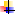 Привлекать внимание малышей к сверстникам и учить их ориентироваться на действия партнеров;Налаживать гуманные, доброжелательные отношения между детьми;Обогащать жизнь малышей новыми впечатлениями и положительными эмоциями;Средняя группа Развивающие задачи:Стимулировать положительное самоощущение.Насыщать жизнь ребенка положительными переживаниями. Стабилизировать эмоциональный фон.Развивать у ребенка осознание своих потребностей и способов их удовлетворения, уверенность в своих силах.Повышать чувство защищенности.Вызывать стремление содействовать взрослому и сверстнику в преодолении трудностей, проявлять сострадание, желание содействовать, успокоить, порадовать, помочь, проявлять положительное отношение к требованиям взрослого, готовность выполнять их.Развивать способность замечать разнообразные эмоциональные состояния других людей, а также нюансы переживаний; чувствительность к педагогической оценке; стремление улучшать свои достижения, гордиться ими, демонстрировать свои успехи взрослому, давать себе оценку«хороший», пытаясь ее мотивировать; развивать положительную самооценку.Побуждать к самостоятельному выполнению основных правил поведения и элементарных моральных норм в бытовых ситуациях, на занятиях, в свободной деятельности.Стимулировать проявления целенаправленности; потребность улучшать качество своей деятельности; проявление в играх положительных эмоций, доброжелательного отношения к сверстникам, добрых чувств к игрушкам, бережного отношения к игровому материалу; стимулировать стремление исправлять ошибки, проявлять социально одобряемое поведение в конкретной ситуации и избегать социально неодобряемых действий.Формировать поведение в соответствии с гендерными различиями;Формировать умения самостоятельно или с незначительной помощью взрослых преодолевать затруднения в деятельности, ставить предметно-практические, игровые, элементарные коммуникативные и познавательные цели и достигать их, определять средства и создавать условия для их достижения; достигать результата, проявляя действенную самостоятельность; развернуто отражать в речи цели, намерения, средства, условия и этапы их реализации, результат; называть выполняемые действия и их последовательность, предшествующие и последующие действия, отдельные эмоциональные состояния, как положительные, так и отрицательные;Научить детей узнавать эмоции людей, с которыми они общаются; интерпретировать эмоции персонажей литературных и фольклорных произведений, а также людей, изображенных на картинах, эмоции, отраженные в музыкальных произведениях; называть некоторые средства эмоциональной выразительности, замечать нарушения правил и норм другими детьми, понимать положительные и отрицательные последствия своих поступков; на пути достижения цели противостоять отвлечениям, помехам.Развивать выразительность средств общения, диалогическое общение.40Формировать внеситуативно-познавательную форму общения со взрослым, ситуативно- деловую форму общения со сверстниками.Старшая группа Развивающие задачи:Стабилизировать эмоциональный фон.Развивать способность к осознанию своих эмоциональных состояний, настроения, самочувствия.Повышать чувство защищенности, формировать приемы преодоления психоэмоционального напряжения.Создавать условия для осознания ребенком собственных переживаний, снижения отчужденности. Содействовать проявлению взаимопонимания, освоению позитивных средств самовыражения.Вызывать инициирование поддержки, помощи, сопереживание и стремление содействовать, понять причины эмоциональных состояний, радовать других, быть полезным.Развивать понимание важности нравственного поведения, осознание последствий нарушения/соблюдения норм и правил.Стимулировать самостоятельное преодоление трудностей в деятельности, стремление выполнять нормы и правила, относить содержащиеся в них требования к себе, организовывать в соответствии с ними свое поведение; стимулировать желание исправиться при нарушении норм и правил поведения.Формировать умения устанавливать продуктивные контакты со взрослыми и сверстниками, как со знакомыми, так и с незнакомыми, выражая содержание общения разнообразными способами; вступать в диалогическое общение, понимать разнообразные инициативные обращения и адекватно на них реагировать, передавать содержание диалога в инициативных репликах; вступать в речевое общение разными способами: сообщать о своих впечатлениях, переживаниях, задавать вопросы, побуждать партнера к совместной деятельности; дифференцированно, выразительно использовать вербальные и невербальные средства в разных ситуациях, говорить спокойно, с умеренной громкостью, доброжелательно; проявлять доброжелательность, неконфликтность; самостоятельно разрешать конфликтные ситуации, используя конструктивные способы и прибегая к помощи взрослых только в исключительных случаях; договариваться, изменять стиль общения со взрослым или сверстником в зависимости от ситуации, проявлять уважение и внимание к собеседнику, обосновывать свое согласие и несогласие с действиями партнера, соблюдать нормы речевого этикета, использовать индивидуализированные формулы речевого этикета за счет приращения к ним мотивировок.Развивать внеситуативно-познавательную форму общения со взрослыми и формировать внеситуативно-деловую форму общения со сверстниками.Подготовительная группа Развивающие задачи:Стабилизировать эмоциональный фон.Развивать	способность	к	осознанию	своих	эмоциональных	состояний,	настроения, самочувствия.Повышать	чувство	защищенности,	формировать	приемы	преодоления психоэмоционального напряжения.41Развивать чувство собственного достоинства.Создавать условия для осознания собственных переживаний, снижения отчужденности.Стимулировать	взаимопонимание,	содействовать	освоению	позитивных	средств самовыражения.Развивать потребность в проявлении ответственности, настойчивость, стремление быть аккуратным, старательным; способность самостоятельно разрешать проблемы в деятельности, обращаясь за помощью в ситуациях реальных затруднений; адекватно реагировать на эмоциональные состояния других людей, сопереживать.Формировать четкие, обобщенные, информативные представления об эмоциях и чувствах; умения анализировать и оценивать свои поступки и поступки других людей, результаты своей деятельности; замечать и исправлять ошибки для повышения качества результата; замечать и называть эмоциональные состояния людей, нюансы их переживания и выражения, отражая в развернутой речи; понимать и объяснять причины их возникновения и приемы преодоления отрицательных переживаний, опираясь на свой опыт, опыт литературных персонажей, мнение и рассказы взрослого; самостоятельно различать эмоциональные особенности и состояния людей по фотографии, описанию в тексте, наблюдению; понимать важность эмпатии, применять приемы поддержания родственных связей, точно следовать образцу, обследовать его перед началом деятельности, задавать взрослому уточняющие вопросы, добиваться соответствия результата образцу, ориентироваться на способ действия в соответствии с требованиями взрослого («как надо делать»), оценивать результат на основе соответствия с образцом, замечать и исправлять ошибки; проявлять самоконтроль повсеместно как в практической, так и в умственной деятельности; объяснять необходимость самоконтроля, использовать разнообразные приемы самоконтроля в зависимости от задач или содержания, условий деятельности; мотивировать свою самооценку, ориентируясь на представления о себе.Развивать адекватную дифференцированную устойчивую самооценку, адекватный уровень притязаний.Психологическое сопровождение образовательной области«Познавательное развитие»Первая младшая группа Развивающие задачи:Предлагать детям и родителям развивающие игры и занятия, соответствующие возрастудетей;Способствовать развитию познавательных процессов детей (внимание, память, мышление);Средняя группа Развивающие задачи:Поощрять стремление объяснять мир; исследовательскую активность; желание задавать вопросы познавательного характера, направленные на установление причинно-следственных связей в мире физических явлений, участвовать в экспериментировании, самостоятельно инициировать экспериментирование.Стимулировать радость познания; познавательный интерес не только к непосредственно воспринимаемым объектам, но и к тому, что ранее увидел, услышал, узнал; стремление наблюдать для приобретения новых знаний об окружающем; попытки разрешить противоречия, используя свой жизненный опыт, наблюдая и экспериментируя, привлекая взрослого к содействию.Развивать способность замечать противоречия в повседневной практике, в мире физических явлений, проявлять к ним интерес.Формировать устойчивый интерес к слушанию художественной литературы; умения проявлять эмоциональное отношение к героям, давать им эмоциональную оценку и мотивировать ее, опираясь на причинно-следственные связи описанных событий.Вызывать сочувствие и сопереживание положительным персонажам; поддерживать стремление содействовать им, радоваться победе добра над злом.Старшая группа Развивающие задачи:Развивать разнообразные познавательные интересы; стремление понять суть происходящего, установить причинно-следственные связи; способность замечать несоответствия, противоречия в окружающей действительности, самостоятельно их разрешать, использовать и изготавливать карты-модели, классифицировать объекты по нескольким критериям: функции, свойствам, качествам, происхождению; объяснять некоторые зависимости, например, свойств материала, из которого изготовлен предмет, и функции предмета, назначение бытовых предметов, облегчающих труд человека, обеспечивающих передвижение, создающих комфорт; выделять существенные признаки, лежащие в основе родовых обобщений.Развивать адекватное эмоциональное реагирование на события, описанные в тексте; способность давать эмоциональную оценку персонажам и мотивировать ее, исходя из логики их поступков; самостоятельно предлагать варианты содействия персонажам; различать эмоциональную (красивый/некрасивый) и моральную (добрый/злой, хороший/плохой) оценкуперсонажей; с помощью взрослого проникать в сферу переживаний и мыслей героев, объяснять мотивы поступков персонажей; использовать в речи сравнения, эпитеты, элементы описания из текстов в повседневной жизни, игре; соотносить содержание прочитанного взрослым произведения с иллюстрациями, своим жизненным опытом.Стимулировать переживания, разнообразные по содержанию в процессе слушания произведений художественной литературы.Подготовительная группа Развивающие задачи:43Поощрять проявления разнообразных познавательных интересов, стремление при восприятии нового понять суть происходящего, установить причинно-следственные связи.Стимулировать вопросы причинно-следственного характера.Формировать умения планировать разные виды познавательной деятельности; развернуто отражать в речи впечатления, познавательные чувства, сделанные выводы; соотносить вопросы и ответы с системой имеющихся знаний, представлений и суждений.Развивать стремление ставить познавательные задачи, экспериментировать, в том числе самостоятельно, для получения нового знания, решения проблемы; способность к мысленному экспериментированию, рассуждениям, выдвижению и проверке гипотез; способность применять самостоятельно усвоенные знания и способы деятельности для решения новых задач (проблем), поставленных как взрослым, так и самим ребенком, творчески их преобразовывать; замечать и пытаться разрешить несоответствия, противоречия в окружающей действительности; самостоятельно использовать систему обследовательских действий для выявления свойств и качеств предметов в процессе решения задач.Развивать способность понимать эмоциональные состояния, мотивы и последствия поступков героев произведений; развернуто выражать в речи сопереживание героям произведений; давать эмоциональную оценку персонажам и мотивировать ее, исходя из логики их поступков; различать эмоциональную (красивый/некрасивый) и моральную (добрый/злой, хороший/плохой) оценку персонажей; предлагать варианты содействия персонажам; выражать интерес к душевным переживаниям героев, демонстрировать сопричастность к этому состоянию, находить аналогии в реальной жизни. Улавливать эмоциональный подтекст произведения, проникать в авторский замысел, осознавать свое собственное отношение к героям; обращать внимание на язык произведения, авторские приемы создания образов; уместно употреблять в своей речи эпитеты, сравнения, образные выражения из произведений художественной литературы.Психологическое сопровождение образовательной области«Речевое развитие»Первая младшая группа Развивающие задачи:Пополнять словарный запас детей.Средняя группа Развивающие задачи:Развивать навыки диалогического общения.Учить отражать в речи жизненные ситуации, целостные сюжетные, изображенные на картинках, происходящие в повседневной жизни, описанные в тексте, причинно-следственные связи и зависимости между объектами и явлениями, противоречия в повседневной практике, в мире физических явлений, эмоциональное отношение к героям; давать эмоциональную оценку героям литературных произведений и мотивировать ее, опираясь на причинно-следственные связи описанных событий, выражать в речи сочувствие и сопереживание положительным героям.Старшая группа Развивающие задачи:44Развивать навыки диалогического общения.Учить объяснять некоторые зависимости, задавать вопросы причинно-следственного характера, формулировать выводы, отражать в речи эмоциональные состояния, моральные и этические оценки. Формировать умение точно выражать свои мысли.Подготовительная группа Развивающие задачи:Развивать навыки диалогического общения.Учить отражать в речи суть происходящего, устанавливать причинно-следственные связи, формулировать разнообразные вопросы причинно-следственного характера, осуществлять развернутое речевое планирование в разных видах деятельности, развернуто отражать в речи впечатления, эмоции, моральные и эстетические оценки; формировать в речи познавательные задачи.Психологическое сопровождение образовательной области«Художественно-эстетическое развитие»Первая младшая группа Развивающие задачи:Формировать интерес к эстетической стороне окружающей действительности, эстетическое отношение к предметам и явлениям окружающего мира, произведениям искусства; воспитывать интерес к художественно-творческой деятельности.Развитие эстетические чувства детей, художественного восприятия.Вторая младшая группа Развивающие задачи:Вызывать радость при восприятии произведений изобразительного искусства, художественных произведений, поддерживать стремление интересоваться ими, любоваться красивым.Формировать умения замечать отдельные средства художественной выразительности, давать простые эмоциональные оценки, замечать данные произведения в повседневной жизни, непосредственном окружении.Развивать способность принимать задачу взрослого создать что-то определенное, подчинять ей свои усилия; до начала деятельности определять, что будет создавать; реализовывать замысел.Вызывать радость при восприятии музыкальных произведений.Поддерживать интерес к разным видам музыкальной деятельности, стремление участвовать в ней, действовать под музыку в соответствии с ее настроением, обыгрывать музыкальные образы, подражать действиям взрослого под музыку.Формировать умения ритмично двигаться, топать, хлопать в ладоши под музыку, реагировать движениями на изменение громкости, темпа и ритма музыки.Средняя группа Развивающие задачи:Формировать устойчивый интерес к прекрасному; умение отражать в речи свои переживания, соотносить воспринятое со своим опытом, знаниями, переживаниями, представлениями, любоваться красивым, замечать средства художественной выразительности, давать эмоционально-эстетические оценки, мотивировать их, замечать прекрасное в повседневной45жизни, в непосредственном окружении, общаться по поводу воспринятого, принимать задачу взрослого создавать что-то определенное, подчинять ей свои усилия, до начала деятельности достаточно развернуто формулировать замысел, развивать замысел в процессе деятельности, реализовывать замысел.Стимулировать чувство радости, удовольствия при восприятии прекрасного.Формировать устойчивый интерес ко всем видам музыкальной деятельности; умения внимательно и заинтересованно слушать музыкальное произведение, замечать его настроение, следить за динамикой музыкального образа, самостоятельно рассуждать, отвечая на вопросы о содержании и средствах выразительности музыкального произведения, образно передавать музыкальные образы в музыкально-ритмических движениях и пении, передавать музыкальный ритм.Старшая группа Развивающие задачи:Стимулировать яркие, глубокие переживания при восприятии художественных произведений.Формировать умения выразительно отражать образы художественных произведений, творчески используя речевые и неречевые средства, в том числе эпитеты, сравнения, метафоры, движения, позы, мимику, интонацию; рассказывать о своих эмоциональных переживаниях. Замечать и понимать эмоциональные проявления в разных жанрах произведений; понимать средства выразительности, используемые авторами произведений для передачи эмоций.Развивать творческое отношение к действительности; способность создавать и воплощать замысел, развернуто формулировать его до начала деятельности, совершенствовать в процессе изображения, отбирать средства в соответствии с замыслом.Развивать устойчивый интерес к разным видам музыкальной деятельности; творческое отношение к исполнительству; умения создавать выразительные оригинальные образы, передавать настроение, импровизировать в разных видах музыкальной деятельности.Формировать умения понимать и развернуто объяснять смену настроения в музыкальном произведении, динамику музыкального образа и средства его воплощения; выполнять движения качественно, самостоятельно, технично, ритмично, выразительно; осуществлять самоконтроль. Подготовительная группа Развивающие задачи:Формировать умения использовать критерии эмоционально-эстетической оценки произведений, подробно анализировать произведения, высказывать свои эмоционально- эстетические суждения и аргументировать их; адекватно, ярко, глубоко реагировать на произведения; рассказывать о своих эмоциональных переживаниях; понимать средства выразительности, используемые авторами произведений для передачи эмоций; создавать оригинальные замыслы, выразительно отражать художественные образы в разных видах деятельности; развернуто формулировать замысел до начала деятельности, совершенствовать его  в процессе изображения, отбирать средства в соответствии с замыслом, воплощать его в соответствии с содержанием запланированного, творчески преобразовывать знакомые способы художественно-творческой деятельности.Стимулировать потребность в творческом самовыражении.Развивать устойчивый интерес к разным видам музыкальной деятельности.Формировать умения определять жанр музыкального произведения; понимать и объяснять смену настроения в музыкальном произведении, динамику музыкального образа и средства его46воплощения; выполнять движения, в том числе со сложным ритмическим рисунком, качественно, самостоятельно, технично, ритмично, выразительно; осуществлять самоконтроль, создавать выразительные оригинальные музыкальные образы, передавать настроение, нюансировать музыкальные произведения, импровизировать с использованием специфического «языка музыки»; согласовывать свои действия с действиями других детей в коллективных формах музыкальной деятельности.Поощрять стремление совершенствовать свое исполнительство; получать знания в отношении жанров, средств выразительности, композиторов и исполнителей; задавать соответствующие вопросы взрослому.Психологическое сопровождение образовательной области«Физическое развитие»Первая младшая группа Развивающие задачи:Развивать и совершенствовать ручные действия, в частности те, которые требуют супинации предплечья: ребенок учится поворачивать ручку двери, высыпать предметы из ящика.Развивать координированные движения пальцев рук с активным использованием большого пальца, что составляет основу для совершенствования манипулятивной деятельности.Упражнениям в усложненных видах ходьбы (перешагивание через палочки, ходьба по узкой дорожке, доске и т.д.Средняя группа Развивающие задачи:Формировать умения совершать точные прицельные движения руками, дифференцировать движения правой и левой руки, дифференцировать ведущую руку; точно выполнять мелкомоторные движения, действуя с предметами, в том числе мелкими; согласовывать свои движения с движениями других детей, ориентироваться на заданный темп движений, менять темп движения по сигналу, передавать в движении заданный ритм.Развивать элементы контроля за своими движениями и движениями сверстников. Стимулировать стремление качественно выполнять действия.Создавать и закреплять целостное психосоматическое состояние. Создавать условия для удовлетворения сенсомоторной потребности.Старшая группа Развивающие задачи:Формировать умения точно выполнять разнообразные прицельные движения, действовать сопряжено и поочередно правой и левой рукой.Создавать и закреплять целостное психосоматическое состояние. Создавать условия для удовлетворения сенсомоторной потребности.Подготовительная группа47 Развивающие задачи:Формировать точные, четкие и координированные мелкомоторные движения, как знакомые, так и новые, по показу и инструкции; умения последовательно выполнять сложные движения по образцу, словесной инструкции, плану, создавать творческое сочетание.Развивать двигательное воображение. Создавать и закреплять целостное психосоматическое состояние.Создавать условия для удовлетворения сенсомоторной потребности.Организация системы взаимодействия педагога-психолога. Взаимодействие педагога-психолога со специалистами ДОУ в условиях реализации ФГОС С руководителем ДОУУчаствует в обсуждении актуальных направлений работы образовательного учреждения, совместно с администрацией планирует свою деятельность с целью достижения поставленных педагогическим коллективом целей и задач.Уточняет запрос на психологическое сопровождение воспитательно-образовательного про- цесса, на формы и методы работы, которые будут эффективны для данного образовательного учреждения.Осуществляет поддержку в разрешении спорных и конфликтных ситуаций в коллективе.Принимает участие в расстановке кадров с учетом психологических особенностей педагогов и воспитателей.Предоставляет отчетную документацию.Проводит индивидуальное психологическое консультирование (по запросу).Участвует в комплектовании групп с учетом индивидуальных психологических особенностей детей.При необходимости рекомендует администрации направлять ребенка с особенностями раз- вития на ГПМПК.Обеспечивает психологическую безопасность всех участников воспитательно- образовательного процесса.Оказывает экстренную психологическую помощь в нештатных и чрезвычайных ситуациях. Со старшим воспитателемУчаствует в разработке основной общеобразовательной программы ДОУ в соответствии с ФГОС.Составляет индивидуальные образовательные маршруты (содержание психолого- педагогической работы по организации взаимодействия взрослых и детей в освоении образовательных областей).Анализирует психологический компонент в организации воспитательной работы в учреждении и вносит предложения по повышению эффективного психологического сопровождения воспитательно-образовательного процесса.Участвует в разработках методических и информационных материалов по психолого- педагогическим вопросам.Разрабатывает программы по повышению психологической компетентности участников об- разовательного процесса (педагогический коллектив, родители).48Участвует в комплектовании кружков и творческих объединений с учетом индивидуальных особенностей дошкольников. В рамках консультативной помощи родителям участвует в выборе дополнительного обучения и его направленности.Участвует в деятельности педагогического и иных советов образовательного учреждения, психолого-педагогических консилиумов, творческих групп.Вносит предложения по совершенствованию образовательного процесса в дошкольном уч- реждении с точки зрения создания в нем психологического комфорта.Выступает консультантом по вопросам создания предметно-развивающей среды.Оказывает поддержку в развитии ИКТ.Представляет документацию установленного образца (план работы, аналитические справки, анализ работы за год).Проводит	психологическое	сопровождение	конкурсов	(профессиональных,	детских, конкурсов для родителей и т.д.), организованных на базе ДОУ.Участвует во внедрении и адаптации новых программ работы (ФГОС, мультимедийные технологии, ИКТ-технологии).Участвует в организации и проведении Дня открытых дверей. С воспитателямиСодействует формированию банка развивающих игр с учетом психологических особенностей дошкольников.Участвует совместно с воспитателем в организации и проведении различных праздничных мероприятийУчаствует в проведении мониторинга по выявлению уровня сформированности предпосылок учебной деятельности у дошкольников на основании анализа представленных воспитателю рекомендаций по образовательной траектории развития ребенка (в конце учебного года)Оказывает консультативную и практическую помощь воспитателям по соответствующим направлениям их профессиональной деятельности.Составляет психолого-педагогические заключения по материалам исследовательских работ и ориентирует воспитателей в проблемах личностного и социального развития воспитанников.Организует и проводит консультации (индивидуальные, групповые, тематические, проблемные) по вопросам развития детей, а также практического применения психологии для решения педагогических задач, тем самым повышая их социально-психологическую компетентность.Оказывает помощь воспитателям в разработке индивидуального образовательного маршру- та дошкольника.Проводит консультирование воспитателей по предупреждению и коррекции отклонений и нарушений в эмоциональной и когнитивной сферах у детей.Осуществляет психологическое сопровождение образовательной деятельности воспитателя.Осуществляет психологическое сопровождение воспитателя в процессе самообразования.Оказывает психологическую профилактическую помощь воспитателям с целью предупреж- дения у них эмоционального выгорания.Проводит обучение воспитателей навыкам бесконфликтного общения друг с другом (рабо- та в паре).49Содействует повышению уровня культуры общения воспитателя с родителями.Организует психопрофилактические мероприятия с целью предупреждения психоэмоцио- нального напряжения у детей (психологические аспекты организации детского сна, питания, режима жизнедеятельности детей).Участвует во внедрении здоровьесберегающих технологий (подготовка руки к письму, пра- вильная осанка и т. д.).Участвует в деятельности по формированию универсальных предпосылок учебной деятельности (активизация внимания и памяти), просвещает воспитателей по данной тематике. С музыкальным руководителемОказывает помощь в рамках психологического сопровождения деятельности музыкального руководителя.Помогает в создании эмоционального настроя, повышении внимания.Участвует в подборе музыкального сопровождения для проведения релаксационных упраж- нений на музыкальных занятиях.Проводит совместные занятия со старшими дошкольниками с целью развития творческого воображения, фантазии, психологического раскрепощения каждого ребенка.Учит детей определять, анализировать и обозначать словами свои переживания, работая над их эмоциональным развитием, в ходе прослушивания различных музыкальных произведений (для комплексных занятий).Оказывает консультативную помощь в разработке сценариев, праздников, программ развле- чений и досуга, распределении ролей.Осуществляет сопровождение на занятиях, при подготовке и проведении праздников, досуга развития памяти, внимания, координации движений.Участвует в проведении музыкальной терапии.Участвует в организации и проведении театрализованных представлений.Обеспечивает психологическую безопасность во время проведения массовых праздничных мероприятий. С инструктором по физической культуреУчаствует	в	составлении	программы	психолого-педагогического	сопровождения	по физическому развитию в рамках ФГОС.Участвует в выполнении годовых задач детского сада по физическому развитию.Формирует у детей, родителей и сотрудников детского сада осознание понятия «здоровья» и влияния образа жизни на состояние здоровья.Оказывает	помощь	в	подборе	игровых	упражнений	с	учетом	возрастных	и психофизиологических особенностей детей, уровня их развития и состояния здоровья.Способствует развитию мелкомоторных и основных движений.Формирует потребность в двигательной активности и физическом совершенствовании.Способствует взаимодействию детей разных возрастов (например, при организации соревнований между возрастными группами: старшей и подготовительной).Участвует в поиске новых эффективных методов и в целенаправленной деятельности по оздоровлению.Систематизирует	результаты	диагностики	для	постановки	дальнейших	задач	по физическому развитию.Участвует в организации взаимодействия с лечебно-профилактическими учреждениями и50центрами (при наличии договора с ними).Способствует внедрению в работу здоровьесберегающих технологий.Способствует формированию у детей волевых качеств (настрой на победу и т. д.).Помогает адаптироваться к новым условиям (спортивные соревнования, конкурсы вне детского сада).Организует психопрофилактические мероприятия с целью предупреждения психоэмоционального напряжения у детей (психопрофилактические прогулки, физкультурная терапия). С учителем-логопедомПланирует совместно с другими специалистами и организует интеграцию детей с отклонениями в развитии в группе.Оказывает помощь детям в развитии их саморегуляции и самоконтроля на занятиях логопеда.Участвует в обследовании детей с ОВЗ с целью выявления уровня их развития, состояния oбщей, мелкой артикуляционной моторики, а также особенностей познавательной деятельности, эмоциональной сферы.Разрабатывает индивидуально-ориентированный маршрут психологического сопровождения ребенка и его семьи на основе полученных данных совместно с другими специалистами.Участвует в проведении совместной диагностики детей с отклонениями в развитии.Подбирает материал для закрепления в разных видах детской деятельности полученных логопедических знаний, а именно: работа с разрезными картинками, упражнения с дидактическими игрушками, игры со строительным материалом, сооружение простых построек по образцу и др.Консультирует и направляет родителей к разным специалистам по совместному решению с логопедом.Участвует в разработке сценариев праздников, программ развлечений и досуга, охраняя психику детей при введении отрицательных героев.Участвует в ПМПК (организация работы, составление заключений).Совместно с другими специалистами осуществляет психологическое сопровождение детей в период адаптации.Участвует в интегративной образовательно-воспитательной деятельности.Взаимодействие с семьями воспитанниковПри анализе контингента семей выявлено, что дети ДОУ воспитываются в семьях различного социального статуса, имеющих разный уровень образования. Эти данные учитываются при организации взаимодействия педагога-психолога с родителями воспитанников, которое направлено на создание доброжелательной, психологически комфортной атмосферы в ДОУ, установление взаимопонимания и создание условий для сотрудничества с родителями.Основные формы взаимодействия с семьей:Знакомство с семьей: анкетирование, консультирование51Информирование родителей о ходе образовательного процесса: дни открытых дверей, индивидуальные и групповые консультации, родительские собрания, оформление информационных стендов, организация выставок детского творчества, создание памяток.Совместная деятельность: привлечение родителей к организации гостиных, к участию в детской исследовательской и проектной деятельности.Содержание работы с семьями воспитанников:Объяснять родителям, как образ жизни семьи воздействует на сохранение психического здоровье ребенка.Информировать родителей о факторах, влияющих на психическое здоровье ребенка. Помогать родителям сохранять и укреплять психическое здоровье ребенка.Ориентировать родителей на совместное с ребенком чтение литературы, посвященной сохранению и укреплению здоровья, просмотр соответствующих художественных и мультипликационных фильмов.Совместно с родителями создавать индивидуальные программы сохранения и укрепления психического здоровья детей и поддерживать семью в их реализации.Обращать внимание родителей на возможности интеллектуального развития ребенка в семье и детском саду.Ориентировать родителей на развитие у ребенка потребности к познанию, общению со взрослыми и сверстниками. Обращать их внимание на ценность детских вопросов. Побуждать находить на них ответы посредством совместных с ребенком наблюдений, экспериментов, размышлений, чтения художественной и познавательной литературы, просмотра художественных, документальных видеофильмов.Показывать пользу прогулок и экскурсий для получения разнообразных впечатлений, вызывающих положительные эмоции и ощущения (зрительные, слуховые, тактильные и др.).Привлекать родителей к совместной с детьми исследовательской, проектной и продуктивной деятельности в детском саду и дома, способствующей возникновению познавательной активности.Изучать особенности общения взрослых с детьми в семье. Обращать внимание родителей на возможности развития коммуникативной сферы ребенка в семье и детском саду.Рекомендовать родителям использовать каждую возможность для общения с ребенком, поводом для которого могут стать любые события и связанные с ними эмоциональные состояния, достижения и трудности ребенка в развитии взаимодействия с миром и др.Показывать родителям ценность диалогического общения с ребенком, открывающего возможность для познания окружающего мира, обмена информацией и эмоциями. Развивать у родителей навыки общения, используя коммуникативные тренинги и другие формы вза- имодействия. Побуждать родителей помогать ребенку устанавливать взаимоотношения со сверстниками, младшими детьми; подсказывать, как легче решить конфликтную (спорную) ситуацию.Привлекать родителей к сотрудничеству, способствующему развитию свободного общения взрослых с детьми в соответствии с познавательными потребностями дошкольников.Знакомить родителей с достижениями и трудностями общественного воспитания в детском саду.Показывать родителям значение матери, отца, а также дедушек и бабушек, воспитателей, детей (сверстников, младших и старших детей) в развитии взаимодействия ребенка с социумом,52понимания социальных норм поведения. Подчеркивать ценность каждого ребенка для общества вне зависимости от его индивидуальных особенностей и этнической принадлежности.Заинтересовывать родителей в развитии игровой деятельности детей, обеспечивающей успешную социализацию, усвоение тендерного поведения.Помогать родителям осознавать негативные последствия деструктивного общения в семье, исключающего родных для ребенка людей из контекста развития. Создавать у родителей мотивацию к сохранению семейных традиций и зарождению новых.Поддерживать семью в выстраивании взаимодействия ребенка с незнакомыми взрослыми и детьми в детском саду (например, на этапе освоения новой предметно-развивающей среды детского сада, группы — при поступлении в детский сад, переходе в новую группу, смене воспитателей и других ситуациях), вне его (например, входе проектной деятельности).Преемственность в работе ДОУ №3 и школыДОУ №3 осуществляет преемственность в работе с МБОУ СОШ №1 и МБОУ СОШ №2 с целью мотивационной, психологической, физической готовности ребенка к школьному обучению. Результаты  готовности  детей  к школьному обучению	обсуждаются	на педагогическом совете, совместных со школой. Отслеживается результат успешной адаптации и обучениявыпускников детского сада в 1-х классах СОШ № 1 и СОШ №2.Взаимодействие ДОУ №3 с другими учреждениямиПри реализации Программы учитывается социально-педагогический потенциал микро социума: организуются экскурсии, совместные мероприятия, праздники, выставки детского творчества. Осуществляется активное взаимодействие со следующими объектами социума:МБОУ СОШ №1;МБОУ СОШ №2;Центральная детская поликлиника;Художественная школа;Музыкальная школа;ДЮСШ п.Чертково.МБОУ СОШ №1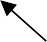 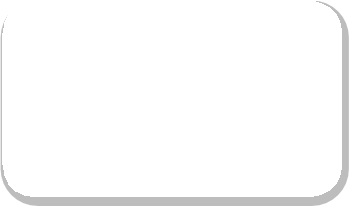 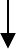 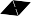 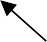 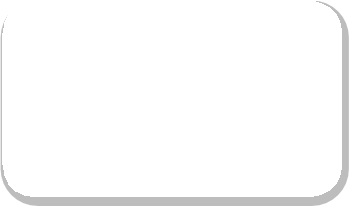 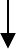 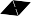 ДЮСШ п.ЧертковоМБОУ СОШ №2Музыкальная школаДОШКОЛЬНОЕОБРАЗОВАТЕЛЬНОЕУЧРЕЖДЕНИЕ№ 3Центральная детская поликлиникаХудожественная школа53Формы взаимодействия ДОУ №3 с другими учреждениями543. ОРГАНИЗАЦИОННЫЙ РАЗДЕЛ3.1 Требования к условиям реализации программы.Для успешной реализации Программы должны быть обеспечены следующие психолого- педагогические условия (п.3.2.1. ФГОС):уважение педагогов к человеческому достоинству воспитанников, формирование и поддержка их положительной самооценки, уверенности в собственных возможностях и способностях;использование в образовательном процессе форм и методов работы с детьми, соответствующих их возрастным и индивидуальным особенностям (недопустимость как искусственного ускорения, так и искусственного замедления развития детей);построение образовательного процесса на основе взаимодействия взрослых с детьми, ориентированного на интересы и возможности каждого ребёнка и учитывающего социальную ситуацию его развития;поддержка педагогами положительного, доброжелательного отношения детей друг к другу и взаимодействия детей друг с другом в разных видах деятельности;поддержка инициативы и самостоятельности детей в специфических для них видах деятельности;возможность выбора детьми материалов, видов активности, участников совместной деятельности и общения;защита детей от всех форм физического и психического насилия (Федеральный закон от 29.12.2012 г. № 273-ФЗ" Об образовании в Российской Федерации", ст. 34. п. 9 ч.1)8. поддержка Организацией и педагогами родителей дошкольников в воспитании детей, охране и укреплении их здоровья, вовлечение семей воспитанников непосредственно в образовательный процесс.Для получения качественного образования детьми с ОНР в рамках реализации Программы  ДОУ №3 создаются необходимые условия для:диагностики и коррекции нарушений развития речи и социальной их адаптации;оказания коррекционной помощи детям с ОНР на основе специальных психолого- педагогических подходов и наиболее подходящих для этих воспитанников методов, способов общения и условий, в максимальной степени способствующих получению дошкольного образования, а также социальному развитию этих детей.Материально-техническое обеспечениеМатериально – техническое обеспечение Программы :Логические блоки ДъенешаЦветные счетные палочки КюизенераКонструктор геометрический (малый)Счетный и раздаточный материал по формированию элементарных математических представленийДемонстрационный счетный материал по формированию элементарных математических представленийНаборы геометрических фигурНастольные театры: «Волк и семеро козлят», «Репка», «Три поросенка», «Кот, петух и дрозд», «Красная шапочка».Набор игрушек для кукольного театра55Для построения грамотной работы педагога-психолога используются все помещения ДОУ.Кабинет соответствуют требованиям СанПиН, охраны труда, пожарной безопасности, защиты от чрезвычайных ситуаций, антитеррористической безопасности учреждения дошкольного образования, соответствуют Правилам охраны жизни и здоровья воспитанников.Перечень используемых программ, технологий, пособий.5657585960616263Младший дошкольный возрастможет объединяться для игры с другими детьмиможет участвовать в несложной совместной практической деятельностистремится к положительным поступкам, но еще требует постоянного внимания воспитателя.активно участвует в разнообразных видах деятельностипринимает цель, в играх,в предметной и художественной деятельности доводит начатую работу до определенного результата.понимает, что вещи, предметы сделаны людьми и требуют бережного обращения с ними.проявляет эмоциональную отзывчивость, подражая примеру взрослых, старается утешить обиженного, угостить, обрадовать, помочь.Начинает различать в мимике и жестах взрослых (сверстников) эмоциональные состоянияначинает различать веселую и грустную музыку, веселое и грустное настроение, эмоционально откликается на содержание прочитанного, сопереживает героям.охотно включается в совместную деятельность со взрослым, подражает его действиям, отвечает на вопросы, комментирует действия.проявляет интерес к сверстникам (в игре, в повседневном общении, в бытовой деятельности).владеет игровыми действиями с игрушками и предметами-заместителями, разворачивает игровой сюжет из нескольких эпизодов, приобрел первичные умения ролевого поведения. Способен предложить собственный замысел и воплотить его в игре, рисунке, постройке.значительно увеличился запас слов, совершенствуется грамматический строй речи, пользуется не только простыми, но и сложными предложениями.сформирована соответствующая возрасту координация движений. Проявляет положительное отношение к разнообразным физическим упражнениям, стремится к самостоятельности в двигательной деятельности, избирателен по отношению к некоторым двигательным действиям и подвижным играм.владеет элементарной культурой поведения во время еды за столом, навыками самообслуживания: умывания, одевания. Правильно пользуется предметами личной гигиены (полотенцем, носовым платком, расческой).проявляет интерес к миру, потребность в познавательном общении со взрослыми, задает вопросы о людях, их действиях, о животных, предметах ближайшего окружения. Проявляет стремление к наблюдению, сравнению, обследованию свойств и качеств предметов, использованию сенсорных эталонов (круг, квадрат, треугольник), к простейшему экспериментированию с предметами и материалами. В совместной с педагогом познавательной деятельности переживает чувство удивления, радости познания мира.Знает свое имя, фамилию, пол, возраст. Осознает свои отдельные умения иСредний дошкольный возрастможет применять усвоенные знания и способы деятельности для решения несложных задач, поставленных взрослым.доброжелателен в общении со сверстниками в совместных делах;проявляет интерес к разным видам деятельности, активно участвует в них.овладевает умениями экспериментирования и при содействии взрослого активно использует их для решения интеллектуальных и бытовых задач.сформированы специальные умения и навыки (речевые, изобразительные, музыкальные, конструктивные и др.), необходимые для осуществления различных видов детской деятельности.откликается на эмоции близких людей и друзей. Испытывает радость от общения с животными и растениями, как знакомыми, так и новыми для него.сопереживает персонажам сказок. Эмоционально реагирует на художественные произведения, мир природы.проявляет стремление к общению со сверстниками, нуждается в содержательных контактах со сверстниками по поводу игрушек, совместных игр, общих дел, налаживаются первые дружеские связи между детьми.по предложению воспитателя может договориться со сверстником. Стремится к самовыражению в деятельности, к признанию и уважению сверстников.ребенок охотно сотрудничает со взрослыми не только в практических делах, но активно стремится к познавательному, интеллектуальному общению со взрослыми: задает много вопросов поискового характера. Начинает проявлять уважение к старшим, называет по имени и отчеству.в играх наблюдается разнообразие сюжетов. Называет роль до начала игры, обозначает свою новую роль по ходу игры. Проявляет самостоятельность в выборе и использовании предметов-заместителей, с интересом включается в ролевой диалог со сверстниками.выдвигает игровые замыслы, инициативен в развитии игрового сюжета. Вступает в ролевой диалог. Проявляет интерес к игровому экспериментированию сСтарший дошкольный возрастпроявляет самостоятельность в разнообразных видах деятельности, стремится к проявлению творческой инициативы. Может самостоятельно поставить цель, обдумать путь к её достижению, осуществить замысел и оценить полученный результат с позиции цели.понимает эмоциональные состояния взрослых и других детей, выраженные в мимике, пантомимике, действиях, интонации речи, проявляет готовность помочь, сочувствие.способен находить общие черты в настроении людей, музыки, природы, картины, скульптурного изображения. Высказывает свое мнение о причинах того или иного эмоционального состояния людей, понимает некоторые образные средства, которые используются для передачи настроения в изобразительном искусстве, музыке, в художественной литературе.дети могут самостоятельно или с небольшой помощью воспитателя объединяться для совместной деятельности, определять общий замысел, распределять роли, согласовывать действия, оценивать полученный результат и характер взаимоотношений.стремится регулировать свою активность: соблюдать очередность, учитывать права других людей. Проявляет инициативу в общении — делится впечатлениями со сверстниками, задает вопросы, привлекает к общению других детей.может предварительно обозначить тему игры; заинтересован совместной игрой. Согласовывает в игровой деятельности свои интересы и интересы партнеров, умеют объяснить замыслы, адресовать обращение партнеру.проявляет интерес к игровому экспериментированию, к развивающим и познавательным играм; в играх с готовым содержанием и правилами действуют в точном соответствии с игровой задачей и правилами.имеет богатый словарный запас. Речь чистая, грамматически правильная, выразительная. Значительно увеличивается запас слов, совершенствуется грамматический строй речи, появляются элементарные виды суждений об окружающем. Пользуется не только простыми, но и сложными предложениями.проявляет интерес к физическим упражнениям. Правильно выполняет физические упражнения, проявляет самоконтроль и самооценку. Может самостоятельно придумать и выполнить несложные физические упражнения.самостоятельно выполняет основные культурно-гигиенические процессы (культура еды, умывание, одевание), владеет приемами чистки одежды и обуви с помощью щетки. Самостоятельно замечает, когда нужно вымыть руки или причесаться.Освоил отдельные правила безопасного поведения, способен рассказать взрослому о своем самочувствии и о некоторых опасных ситуациях, которых нужно избегать.проявляет уважение к взрослым.умеет интересоваться состоянием здоровья близких людей, ласково называть их.стремится рассказывать старшим о своих делах, любимых играх и книгах.внимателен	к	поручениям	взрослых,	проявляет	самостоятельность	и настойчивость в их выполнении, вступает в сотрудничество.проявляет	интеллектуальную	активность,	проявляется	познавательный интерес.Образовательная областьДиагностируемые параметрыДиагностируемые параметрыЦельЦельЦельЦельЦельФизическое развитиеПсихомоторное развитиеПсихомоторное развитиеОпределить		особенности		развития	зрительно- моторной	регуляции	действий,		моторнойкоординации, ловкостиОпределить		особенности		развития	зрительно- моторной	регуляции	действий,		моторнойкоординации, ловкостиОпределить		особенности		развития	зрительно- моторной	регуляции	действий,		моторнойкоординации, ловкостиОпределить		особенности		развития	зрительно- моторной	регуляции	действий,		моторнойкоординации, ловкостиОпределить		особенности		развития	зрительно- моторной	регуляции	действий,		моторнойкоординации, ловкостиФизическое развитиеПсихомоторноеблагополучиеПсихомоторноеблагополучиеИзучить проявления психомоторного благополучияИзучить проявления психомоторного благополучияИзучить проявления психомоторного благополучияИзучить проявления психомоторного благополучияИзучить проявления психомоторного благополучияСоциально- коммуникативное развитиеСамостоятельностьСамостоятельностьИзучить проявления самостоятельностиИзучить проявления самостоятельностиИзучить проявления самостоятельностиИзучить проявления самостоятельностиИзучить проявления самостоятельностиСоциально- коммуникативное развитиеПотребностиПотребностиИзучить проявления потребностейИзучить проявления потребностейИзучить проявления потребностейИзучить проявления потребностейИзучить проявления потребностейСоциально- коммуникативное развитиеПредставлениясебеоИзучить содержание и осознанность представлений осебеИзучить содержание и осознанность представлений осебеИзучить содержание и осознанность представлений осебеИзучить содержание и осознанность представлений осебеИзучить содержание и осознанность представлений осебеСоциально- коммуникативное развитиеЭмоционально- волевая сфераЭмоционально- волевая сфераИзучить особенности эмоционально-волевой сферыИзучить особенности эмоционально-волевой сферыИзучить особенности эмоционально-волевой сферыИзучить особенности эмоционально-волевой сферыИзучить особенности эмоционально-волевой сферыСоциально- коммуникативное развитиеЭмоционально- волевая сфераЭмоционально- волевая сфераИзучить	особенности	эмоционально-волевойрегуляции в разных видах деятельностиИзучить	особенности	эмоционально-волевойрегуляции в разных видах деятельностиИзучить	особенности	эмоционально-волевойрегуляции в разных видах деятельностиИзучить	особенности	эмоционально-волевойрегуляции в разных видах деятельностиИзучить	особенности	эмоционально-волевойрегуляции в разных видах деятельностиСоциально- коммуникативное развитиеИгроваядеятельностьИгроваядеятельностьИзучить	сформированностьролевой игрыИзучить	сформированностьролевой игрыструктурысюжетно-сюжетно-Социально- коммуникативное развитиеМоральноеразвитиеМоральноеразвитиеИзучить эмоциональное отношение к нравственнымнормамИзучить эмоциональное отношение к нравственнымнормамИзучить эмоциональное отношение к нравственнымнормамИзучить эмоциональное отношение к нравственнымнормамИзучить эмоциональное отношение к нравственнымнормамСоциально- коммуникативное развитиеОбщениеОбщениеИзучить навыки общенияИзучить навыки общенияИзучить навыки общенияИзучить навыки общенияИзучить навыки общенияСоциально- коммуникативное развитиеВыявить	ведущуювзрослымиформу	общения	ребенкаформу	общения	ребенкаформу	общения	ребенкасоПознавательное развитиеВнимание и памятьВнимание и памятьИзучить особенности зрительного внимания и памятиИзучить особенности зрительного внимания и памятиИзучить особенности зрительного внимания и памятиИзучить особенности зрительного внимания и памятиИзучить особенности зрительного внимания и памятиПознавательное развитиеВнимание и памятьВнимание и памятьИзучить особенности слухового внимания и памятиИзучить особенности слухового внимания и памятиИзучить особенности слухового внимания и памятиИзучить особенности слухового внимания и памятиИзучить особенности слухового внимания и памятиПознавательное развитиеВосприятиеВосприятиеИзучить уровень сформированности предметностивосприятия и перцептивных действий: взаимосвязь зрительного и осязательного обследования предметовИзучить уровень сформированности предметностивосприятия и перцептивных действий: взаимосвязь зрительного и осязательного обследования предметовИзучить уровень сформированности предметностивосприятия и перцептивных действий: взаимосвязь зрительного и осязательного обследования предметовИзучить уровень сформированности предметностивосприятия и перцептивных действий: взаимосвязь зрительного и осязательного обследования предметовИзучить уровень сформированности предметностивосприятия и перцептивных действий: взаимосвязь зрительного и осязательного обследования предметовПознавательное развитиеВосприятиеВосприятиеИзучить уровень развития действий восприятия истепень их интериоризацииИзучить уровень развития действий восприятия истепень их интериоризацииИзучить уровень развития действий восприятия истепень их интериоризацииИзучить уровень развития действий восприятия истепень их интериоризацииИзучить уровень развития действий восприятия истепень их интериоризацииПознавательное развитиеВосприятиеВосприятиеИзучить эмоциональное поведение при восприятиилитературного произведенияИзучить эмоциональное поведение при восприятиилитературного произведенияИзучить эмоциональное поведение при восприятиилитературного произведенияИзучить эмоциональное поведение при восприятиилитературного произведенияИзучить эмоциональное поведение при восприятиилитературного произведенияПознавательное развитиеМышлениеМышлениеИзучить особенности наглядного моделированияИзучить особенности наглядного моделированияИзучить особенности наглядного моделированияИзучить особенности наглядного моделированияИзучить особенности наглядного моделированияПознавательное развитиеМышлениеМышлениеИзучить аналитико-синтетические уменияИзучить аналитико-синтетические уменияИзучить аналитико-синтетические уменияИзучить аналитико-синтетические уменияИзучить аналитико-синтетические уменияПознавательное развитиеМышлениеМышлениеИзучить	умение	решать	предметно-практическиезадачи, ориентируясь на образецИзучить	умение	решать	предметно-практическиезадачи, ориентируясь на образецИзучить	умение	решать	предметно-практическиезадачи, ориентируясь на образецИзучить	умение	решать	предметно-практическиезадачи, ориентируясь на образецИзучить	умение	решать	предметно-практическиезадачи, ориентируясь на образецВоображениеВоображениеИзучить умение устанавливать ассоциативные связи иинтерпретировать их в речиИзучить умение устанавливать ассоциативные связи иинтерпретировать их в речиИзучить умение устанавливать ассоциативные связи иинтерпретировать их в речиИзучить умение устанавливать ассоциативные связи иинтерпретировать их в речиИзучить умение устанавливать ассоциативные связи иинтерпретировать их в речиРечевое развитиеФункции речиФункции речиИзучить функции речи как способностейИзучить функции речи как способностейпроявлениеречевыхречевыхХудожественно- эстетическое развитиеПроявление творческихспособностейПроявление творческихспособностейИзучить	проявления разных видахтворческих	способностейтворческих	способностейтворческих	способностейвХудожественно- эстетическое развитиеИзобразительнаядеятельностьИзобразительнаядеятельностьИзучить способность к созданию замысла путемвнесения в рисунок дополненийИзучить способность к созданию замысла путемвнесения в рисунок дополненийИзучить способность к созданию замысла путемвнесения в рисунок дополненийИзучить способность к созданию замысла путемвнесения в рисунок дополненийИзучить способность к созданию замысла путемвнесения в рисунок дополненийХудожественно- эстетическое развитиеМузыкальнаядеятельностьМузыкальнаядеятельностьИзучить	способность	понимать	и	выражатьмузыкальный образИзучить	способность	понимать	и	выражатьмузыкальный образИзучить	способность	понимать	и	выражатьмузыкальный образИзучить	способность	понимать	и	выражатьмузыкальный образИзучить	способность	понимать	и	выражатьмузыкальный образОбразовательнаяобластьДиагностируемыепараметрыЦельСоциально- коммуникативное развитиеСамостоятельностьИзучить проявления самостоятельностиСоциально- коммуникативное развитиеПотребностиИзучить проявления потребностейСоциально- коммуникативное развитиеМотивационнаясфераИзучить особенности развития мотивационной сферыСоциально- коммуникативное развитиеСамооценкаИзучить особенности самооценки в разных видахдеятельностиСоциально- коммуникативное развитиеПредставления о себеИзучить содержание и осознанность представленийребенка о себеСоциально- коммуникативное развитиеПредставления о себеИзучить особенности самоотношения, самооценки иполовой идентичностиСоциально- коммуникативное развитиеЭмоционально- волевая сфераИзучить особенности эмоционально-волевой сферыСоциально- коммуникативное развитиеЭмоционально- волевая сфераИзучить особенности эмоционально-волевой регуляции в разных видах деятельности, в ситуацииборьбы мотивовСоциально- коммуникативное развитиеЭмоционально- волевая сфераИзучить особенности осознания эмоциональныхпроцессовСоциально- коммуникативное развитиеЭмоционально- волевая сфераИзучить проявления волевой активностиСоциально- коммуникативное развитиеИгроваядеятельностьИзучить сформированность структуры сюжетно-ролевой игрыСоциально- коммуникативное развитиеМоральноеразвитиеИзучить эмоциональное отношение к нравственнымнормамСоциально- коммуникативное развитиеОбщениеИзучить навыки общенияСоциально- коммуникативное развитиеВыявить ведущую форму общения ребенка совзрослымиПознавательное развитиеВнимание и памятьИзучить особенности зрительного внимания и памятиПознавательное развитиеВнимание и памятьИзучить особенности слухового внимания и памятиПознавательное развитиеВосприятиеИзучить сформированность предметности восприятияи перцептивных действийПознавательное развитиеВосприятиеИзучить уровень развития действий восприятия истепень их интериоризацииПознавательное развитиеВосприятиеИзучить особенности сенсорных эталонов и степеньинтериоризации действий восприятияПознавательное развитиеВосприятиеИзучить эмоциональное поведение при восприятиилитературного произведенияПознавательное развитиеМышлениеИзучить особенности наглядного моделированияПознавательное развитиеМышлениеИзучить аналитико-синтетические уменияПознавательное развитиеМышлениеИзучить умение решать предметно-практическиезадачи, ориентируясь на образецПознавательное развитиеВоображениеИзучить умение устанавливать ассоциативные связи и интерпретировать их в речиРечевое развитиеФункции речиИзучить функции речи как проявление речевыхспособностейФизическоеПсихомоторноеОпределить особенности развития зрительно-развитиеразвитиемоторной регуляции действий, моторнойкоординации, ловкостиразвитиеПсихомоторноеблагополучиеИзучить проявления психомоторного благополучияХудожественно- эстетическое развитиеПроявление творческихспособностейИзучить проявления творческих способностей в разных видахХудожественно- эстетическое развитиеИзобразительнаядеятельностьИзучить способность к созданию замысла путемвнесения в рисунок дополненийХудожественно- эстетическое развитиеМузыкальнаядеятельностьИзучить способность понимать и выражатьмузыкальный образОбразовательнаяобластьДиагностируемыепараметрыЦель методикиСоциально- коммуникативное развитиеСамостоятельностьИзучить проявления самостоятельностиСоциально- коммуникативное развитиеПотребностиИзучить проявления потребностейСоциально- коммуникативное развитиеМотивационная сфераИзучить особенности развития мотивационной сферыСоциально- коммуникативное развитиеМотивационная сфераИзучить особенности мотивовСоциально- коммуникативное развитиеМотивационная сфераИзучить осознание временной перспективы имотивационных предпочтенийСоциально- коммуникативное развитиеИзучить желания и предпочтения, представления опрошлых и будущих событияхСоциально- коммуникативное развитиеСамооценкаИзучить особенности самооценки в разных видахдеятельностиСоциально- коммуникативное развитиеСамооценкаИзучить уровень притязанийСоциально- коммуникативное развитиеПредставления о себеИзучить содержание и осознанность представленийребенка о себеСоциально- коммуникативное развитиеПредставления о себеИзучить особенности самоотношения, самооценки иполовой идентичностиСоциально- коммуникативное развитиеПредставления о себеИзучить оценку себя во времениСоциально- коммуникативное развитиеПредставления о себеИзучить особенности осознания действийСоциально- коммуникативное развитиеПредставления о себеИзучить особенности Я-концепцииСоциально- коммуникативное развитиеЭмоционально- волевая сфераИзучить особенности эмоционально-волевой сферыСоциально- коммуникативное развитиеЭмоционально- волевая сфераИзучить особенности эмоционально-волевойрегуляции в разных видах деятельности, в ситуации борьбы мотивовСоциально- коммуникативное развитиеЭмоционально- волевая сфераИзучить особенности осознания эмоциональныхпроцессовСоциально- коммуникативное развитиеЭмоционально- волевая сфераИзучить проявления волевой активностиСоциально- коммуникативное развитиеЭмоционально- волевая сфераИзучить проявления воли в разных видахдеятельностиСоциально- коммуникативное развитиеЭмоционально- волевая сфераИзучить представления об эмоциональныхсостояниях и социальных переживаниях сверстника и своихСоциально- коммуникативное развитиеИгроваяИзучить сформированность структуры сюжетно-деятельностьролевой игрыМоральноеразвитиеИзучить эмоциональное отношение к нравственнымнормамОбщениеИзучить навыки общенияОбщениеВыявить ведущую форму общения ребенка со взрослымиПознавательное развитиеВнимание и памятьИзучить особенности зрительного внимания и памятиПознавательное развитиеВнимание и памятьИзучить особенности слухового внимания и памятиПознавательное развитиеВосприятиеИзучить сформированность предметности восприятияи перцептивных действийПознавательное развитиеВосприятиеИзучить уровень развития действий восприятия истепень интериоризации действий восприятияПознавательное развитиеВосприятиеИзучить особенности сенсорных эталонов и степеньинтериоризации действий восприятияПознавательное развитиеВосприятиеИзучить сформированность перцептивного действиязрительного рассматриванияПознавательное развитиеВосприятиеИзучить эмоциональное поведение при восприятиилитературного произведенияПознавательное развитиеМышлениеИзучить особенности наглядного моделированияПознавательное развитиеМышлениеИзучить аналитико-синтетические уменияПознавательное развитиеМышлениеИзучить умение решать предметно-практическиезадачи, ориентируясь на образецПознавательное развитиеМышлениеИзучить умение решать проблемные ситуацииПознавательное развитиеМышлениеИзучить умение одновременно учитывать нескольконаглядных признаков, что служит показателем уровня овладения логическими операциямиПознавательное развитиеМышлениеИзучить умение устанавливать логические отношенияПознавательное развитиеМышлениеИзучить познавательную активностьПознавательное развитиеМышлениеИзучить умение понимать функции моделей и умение использовать простейшую модель длявоспроизведения образцаПознавательное развитиеМышлениеИзучить способность соотносить в умственном планеконтурную схему объекта с деталями определенной формы и величиныПознавательное развитиеВоображениеИзучить умение устанавливать ассоциативные связи исоставлять творческие рассказыПознавательное развитиеВоображениеИзучить особенности воображения на словесном материалеПознавательное развитиеВоображениеИзучить уровень развития вербального воображенияРечевое развитиеФункции речиИзучить функции речи как проявление речевых способностейФизическое развитиеПсихомоторное развитиеОпределить особенности развития зрительно- моторной регуляции действий, моторнойкоординации, ловкостиФизическое развитиеПсихомоторноеИзучить проявления психомоторного благополучияблагополучиеХудожественно- эстетическое развитиеПроявлениетворческих способностейИзучить проявления творческих способностей в разных видахХудожественно- эстетическое развитиеИзобразительнаядеятельностьИзучить способность к созданию замысла путемвнесения в рисунок дополненийХудожественно- эстетическое развитиеМузыкальная деятельностьИзучить способность понимать и выражатьмузыкальный образХудожественно- эстетическое развитиеМузыкальная деятельностьИзучить проявления творчества средствами музыкиОбразовательнаяобластьДиагностируемыепараметрыЦель методикиСоциально- коммуникативное развитиеСамостоятельностьИзучить проявления самостоятельностиСоциально- коммуникативное развитиеПотребностиИзучить проявления потребностейСоциально- коммуникативное развитиеМотивационная сфераИзучить особенности развития мотивационной сферыСоциально- коммуникативное развитиеМотивационная сфераИзучить особенности мотивовСоциально- коммуникативное развитиеМотивационная сфераИзучить осознание временной перспективы имотивационных предпочтенийСоциально- коммуникативное развитиеМотивационная сфераИзучить желания и предпочтения, представления опрошлых и будущих событияхСоциально- коммуникативное развитиеСамооценкаИзучить особенности самооценки в разных видахдеятельностиСоциально- коммуникативное развитиеСамооценкаИзучить уровень притязанийСоциально- коммуникативное развитиеПредставления о себеИзучить содержание и осознанность представленийребенка о себеСоциально- коммуникативное развитиеПредставления о себеИзучить особенности самоотношения, самооценки иполовой идентичностиСоциально- коммуникативное развитиеПредставления о себеИзучить оценку себя во времениСоциально- коммуникативное развитиеПредставления о себеИзучить особенности осознания действийСоциально- коммуникативное развитиеПредставления о себеИзучить особенности Я-концепцииСоциально- коммуникативное развитиеЭмоционально- волевая сфераИзучить особенности эмоционально-волевой сферыСоциально- коммуникативное развитиеЭмоционально- волевая сфераИзучить особенности эмоционально-волевой регуляции в разных видах деятельности, в ситуацииборьбы мотивовСоциально- коммуникативное развитиеЭмоционально- волевая сфераИзучить особенности осознания эмоциональныхпроцессовСоциально- коммуникативное развитиеЭмоционально- волевая сфераИзучить проявления волевой активностиСоциально- коммуникативное развитиеЭмоционально- волевая сфераИзучить проявления воли в разных видахдеятельностиСоциально- коммуникативное развитиеЭмоционально- волевая сфераИзучить представления об эмоциональныхсостояниях и социальных переживаниях сверстника и своихСоциально- коммуникативное развитиеИгроваядеятельностьИзучить сформированность структуры сюжетно-ролевой игрыСоциально- коммуникативное развитиеМоральноеразвитиеИзучить эмоциональное отношение к нравственнымнормамОбщениеИзучить навыки общенияОбщениеВыявить ведущую форму общения ребенка совзрослымиПознавательное развитиеВнимание и памятьИзучить особенности зрительного внимания и памятиПознавательное развитиеВнимание и памятьИзучить особенности слухового внимания и памятиПознавательное развитиеВосприятиеИзучить сформированность предметности восприятияи перцептивных действийПознавательное развитиеВосприятиеИзучить уровень развития действий восприятия истепень интериоризации действий восприятияПознавательное развитиеВосприятиеИзучить особенности сенсорных эталонов и степеньинтериоризации действий восприятияПознавательное развитиеВосприятиеИзучить сформированность перцептивного действиязрительного рассматриванияПознавательное развитиеВосприятиеИзучить эмоциональное поведение при восприятиилитературного произведенияПознавательное развитиеМышлениеИзучить особенности наглядного моделированияПознавательное развитиеМышлениеИзучить аналитико-синтетические уменияПознавательное развитиеМышлениеИзучить умение решать предметно-практическиезадачи, ориентируясь на образецПознавательное развитиеМышлениеИзучить умение решать проблемные ситуацииПознавательное развитиеМышлениеИзучить умение одновременно учитывать нескольконаглядных признаков, что служит показателем уровня овладения логическими операциямиПознавательное развитиеМышлениеИзучить умение устанавливать логические отношенияПознавательное развитиеМышлениеИзучить познавательную активностьПознавательное развитиеМышлениеИзучить умение понимать функции моделей и умение использовать простейшую модель длявоспроизведения образцаПознавательное развитиеМышлениеИзучить способность соотносить в умственном планеконтурную схему объекта с деталями определенной формы и величиныПознавательное развитиеВоображениеИзучить умение устанавливать ассоциативные связи исоставлять творческие рассказыПознавательное развитиеВоображениеИзучить особенности воображения на словесномматериалеПознавательное развитиеВоображениеИзучить уровень развития вербального воображенияРечевое развитиеФункции речиИзучить функции речи как проявление речевыхспособностейФизическое развитиеПсихомоторное развитиеОпределить особенности развития зрительно- моторной регуляции действий, моторнойкоординации, ловкостиФизическое развитиеПсихомоторноеблагополучиеИзучить проявления психомоторного благополучияХудожественно- эстетическое развитиеПроявление творческихспособностейИзучить проявления творческих способностей в разных видахХудожественно- эстетическое развитиеИзобразительнаядеятельностьИзучить способность к созданию замысла путемвнесения в рисунок дополненийХудожественно- эстетическое развитиеМузыкальная деятельностьИзучить способность понимать и выражатьмузыкальный образХудожественно- эстетическое развитиеМузыкальная деятельностьИзучить проявления творчества средствами музыкиНаименование социальных партнеровФормы сотрудничестваПериодичность сотрудничестваМБОУ СОШ №1; МБОУ СОШ №2Консультации для воспитателей и родителей. Экскурсии, родительские собрания, совместные выставки, совместные развлечения. Посещение уроков в школе, обмен педагогическим опытом.По запросу родителей и ДОУЦентральная детская поликлиникаКонсультации для родителей ипедагогов, практикумы, профилактические осмотры детей, участие в медико-педагогической комиссии, индивидуальное консультирование по запросу детскогосадаПо запросу родителей и ДОУХудожественнаяшколаЭкскурсии, оформление выставокдетских рисунковПо запросуродителей и ДОУМузыкальная школаМузыкальные представления длядетейПо запросуродителей и ДОУДЮСШУчастия в различных спортивных соревнования, обучение чарлидингу, футболу, гимнастике идругим видам спортаПо запросу родителей и ДОУВид	помещения.	ФункциональноеиспользованиеОснащениеКабинет педагога-психологаИндивидуальное консультирование родителей и педагоговПроведение индивидуальных видов работ с дошкольниками (диагностика, коррекция)Реализация организационно- планирующей функцииРабочая зона педагога-психологаБиблиотека специальной литературы и практических пособийМатериалы консультаций, семинаровЗона коррекцииИгрушки, игровые пособия, атрибуты для коррекционно-развивающей работыПесочницаСтолы и стульчикиМяч-кресло для релаксацииРазвивающие игрыРаздаточные и демонстративные материалыИнформационный уголок для родителей1. Диагностический блок1. Диагностический блокМетодические пособияВеракса Н.А. Индивидуальная психологическая диагностика дошкольника: Для занятий с детьми 5-7 лет. – М.: Мозаика-синтез, 2014.– 144 с.Девятова О.Е., Прохорова Л.Н. Система мониторинга в дошкольных образовательных учреждениях. Часть 2. Готовность детей к обучению в школе – М.: Национальный книжный центр, 2011. – 152 с.ностика в детском саду. Содержание и огранизация диагностической работы в дошкольном образовательном учреждении. Методическое пособие. Под ред. Ничипорюк Е.А., Посевиной Г.Д.- Рстов н/Д: «Феникс», 2003. – 288 с.(От детского сада к школе»)Диагностика эмоционально-личностного развития дошкольников 3-7 лет/сост. Денисова Н.Д. – Изд. 2-е, испр. – Волгоград: Учитель. – 196 с. 5.Ежова Н.Н. Рабочая книга практического психолога/Серия «Психологический практикум». Ростов н/Д: Феникс, 2004. – 320 с.ачева Л.Д., Прохорова Л.Н. Система мониторинга в дошкольных образовательных учреждениях. Часть 1. Достижение детьми планируемых результатов освоения основной образовательной программы дошкольного образования – М.: Национальный книжный центр, 2012. – 256 с.Колесникова Е.В. Готов ли ребенок к школе? Тесты. – Изд. 3-е, перераб. – М.: Издательство «Ювента», 2001. – 32 с.Коммуникативная компетентность педагога ДОУ. Семинары-практикумы, тренинги, рекомендации/ авт-сост. Ненашева А.В., Осина Г.Н., Тараканова И.Н.- Изд. 2-е. – Волгоград: Учитель, 2014. – 143 с.Коробицына Е.В. Формирование позитивных взаимоотношений родителей и детей 5-7 лет: диагностика, тренинги, занятия/ авт.-сост. Е.В. Коробицына. – Волгоград: Учитель, 2009. – 133 с.Павлов Н.Н., Руденко Л.Г. «Экспресс-диагностика в детском саду» Электронная версия.Психодиагностика детей в дошкольных учреждениях (методики, тесты, опросники) сост. ДоценкоПсихолого-педагогическая диагностика развития детей раннего и дошкольного возраста: метод. пособие: с прил. альбома нагляд. материал для обследования детей. Под ред. Стребелевой Е.А. – 2-е изд., перер. и доп. – М.: Просвещение, 2004. -164 с.Психолого-педагогическая диагностика умственного развития детей Забрамная С.Д. в электронном виде.Собчик Л.Н. Метод цветовых выборов. Модификация восьмицветового теста Люшера. Практическое руководство/ Л.Н.Собчик.– СПб.: Речь, 2015. – 128 с.Стребелева А.Е. Методические рекомендации к психолого- педагогическому изучению детей (2-3 лет): Ранняя диагностика умственного развития. М.: Компания «Петит» 1994. – 32 с.Наглядно-дидактические пособия:«Наглядный материал для обследования». Психологическая диагностика развития детей раннего и дошкольного возраста. Авт. Сост. Стребелева Е.А., 2004Психолого-педагогическая диагностика умственного развития детей Забрамная С.Д. Наглядный материал. Электронная версияЭкспресс-диагностика в детском саду. Павлов Н.Н., Руденко Л.Г. Стимульный материал. Электронная версия.2. Коррекционно-развивающий блок:2. Коррекционно-развивающий блок:Методические пособия и программыАдаптация детей дошкольного возраста: проблемы и поиск решения. Современные формы работы с детьми, родителями, коммуникативные игры, игры на освоение окружающей среды, совместные игры/авт.-сост. Е.А.Долженко и др.; под общ. ред. Е.А.Долженко. – Волгоград: Учитель, 2016. – 124с.Алябьева Е.А. Эмоциональные сказки. Беседы с детьми о чувствах и эмоциях. – М.: ТЦ Сфера, 2015. -160 с. (Сказки-подсказки). Арцишевская И.Л. Работа психолога с гиперактивными детьми в детском саду. Изд. 2-е, доп. – М.: Книголюб, 2005. – 64 с.Афонькина Ю.А. Психологическая безопасность ребенка раннего возраста. Современные технологии. Проблема адаптации. Диагностические методики. Игровой материал/ авт.-сост. Ю.А.Афонькина. – Волгоград: Учитель, 2013. – 105с. Баринова Е.В. Учусь быть гостем и хозяином для детей 5-6 лет. Программа социально-личностного развития/ Е.В. Баринова. – Ростов н/Д: Феникс, 2013. – 110, с.- (Сердце отдаю детям).Белова О.Е. Циклы игровых комплексов с детьми 2-4 лет в адаптационный период по программе «От рождения до школы»/ авт.- сост. О.Е.Белова. – Изд.2-е, испр. - Волгоград: Учитель. – 154с.Васькова О.Ф., Политыкина А.А. Сказкотерапия как средство развития речи детей дошкольного возраста. – СПб.: ООО «Издательство«детство-пресс», 2015. – 112 с.Веприцкая Ю.Е. Развитие внимания и эмоционально-волевой сферы детей 4-6 лет: разработки занятий, диагностические и дидактические материалы/ сост. Ю.Е. Веприцкая. – Волгоград, 2010. – 123 с.Воробьева Н.А., Сапожникова О.Б. Педагогическая песочница. Развитие коммуникативных навыков у дошкольников / Н.А. Воробьева, О.Б. Сарожникова. – Москва: Интеллект-Центр, 2016. – 128 с.Высокова Т.П. Сенсомоторное развитие детей раннего возраста: программа, конспекты занятий / авт.-сост. Т.П.Высокова. – Изд. 2-е. – Волгоград: Учитель, 2016.- 79с.Ганичева И.В. Телесно-ориентированные подходы к психокоррекционной и развивающей работе с детьми (5-7 лет). – М.: Национальный книжный центр, 2014. – 136 с.Граббет Р. Игры для малышей от 2 до 6 лет/ пер. с нем. О. Асписовой. – М.: ООО «Издательство «Росмэн-пресс», 2001. – 160 с.Дербина А.И., Кыласова Л.Е.. Логопедическая группа: игровые занятия с детьми 5-7 лет/ авт.-сост. А.И. Дербина, Л.Е. Кыласова. – Волгоград: Учитель, 2013. – 87 с.Дыбина О.В. Рукотворный мир. Сценарии игр-занятий для дошкольниковО.Ю. Епанчинцева Роль песочной терапии в развитии эмоциональной сферы детей дошкольного возраста: Конспекты занятий. Картотека игр. – СПб.: ООО «Издательство «Детство пресс», 2010. – 80 с.Зеленцова-Пешкова Н.В. Элементы песочной терапии в развитии детей раннего возраста. – СПб.: ООО «Издательство «детство-пресс», 2015. – 96с.Иванова Н.Ф. Преодоление тревожности и страхов у детей 5-7 лет: диагностика, занятия, рекомендации/ авт.-сост. Н.Ф. Иванова. – Волгоград: Учитель, 2009. – 191 с.Кайль Д.Г. Коррекция и развитие эмоциональной сферы детей 6-7 лет: программа театрально-игровой деятельности, планирование, занятия/ авт.-сост. Д.Г.Кайль. – Волгоград: Учитель, 2016. – 131 с.Катаева Л.И. Работа психолога с застенчивыми детьми. Коноваленко О.В. Коммуникативные способности и социализация детей	5-9	лет.	Комплекс	коррекционно-развивающих	занятий психологических тренингов. – М.: «Издательство Гном и Д», 2001. – 48с.Королева С.Г. Развитие творческих способностей детей 5-7 лет: диагностика, система занятий/ авт.-сост. С.Г. Королева. – Волгоград: Учитель, 2010. – 114 с.Коррекционно-развивающие занятия с агрессивными детьми (групповые – 10 занятий и индивидуальные – 10 занятий). Разработки наших Липецких психологов А.В. Устимец и др. Кротов В. Сказочная педагогика: Капризы и обиды. _ М.: Издательство «Книголюб», 2007. – 52 с. (психологическая служба). Кряжева Н.Л. Мир детских эмоций Дети 5-7 лет. – Ярославль: Академия развития: Академия холдинг, 2001. – 160 с.: Серия «Ваш ребенок: наблюдаем, играем, развиваем») Кряжева	Н.Л.	Развитие	эмоционального	мира	детей.	– Екатеринбург: У-Фактория, 2004. – 192 с.: Серия «Психология детства: Практикум».Куликовская Т.А. Сказки-пересказки. Обучение дошкольников пересказу: Учебно-методическое пособие для педагогов и родителей. – СПб.: ООО «Издательство «Детство-пресс», 2016. – 80 с.Лапина И.В. Адаптация детей при поступлении в детский сад. Программа, психолого-педагогическое сопровождение, комплексные занятия/ И.В. Лапина.- Изд. 2-е. – Волгоград: Учитель, 2015.-127с.Малахова А.Н. Развитие личности ребенка. Психолого- педагогическая работа со сказкой.- СПб.: ООО «Издательство «Детство- пресс», 2015. – 224 с.Невзорова Н.И. «Запоминайка» коррекционно-развивающие занятия для детей 5-7 лет. – М.: Национальный книжный центр, 2015. – 80 с.Никифорова Л.А. «Вкус и запах радости. Цикл занятий по развитию эмоциональной сферы». – М.: Национальный книжный центр, 2015. -72 с. Пазухина И.А. Давайте познакомимся. Тренинговое развитие и коррекция  эмоционального  мира  дошкольников  4-6  лет:  Пособие для практических	работников	детских	садов/	Автор-составитель	И.А. Пазухина – СПб.: «Детство-пресс», 2004. – 272 с. Пахомова О.Н. Добрые сказки для детей. Серия развивающие сказки.Развитие интегративных качеств дошкольника. Программа. Система занятий. Старшая и подготовительная группы. DVD-диск.Роньжина А.С. - Занятия психолога с детьми 2-4 лет в период адаптации к дошкольному учреждению. –М.: ООО «Национальный книжный центр», 2015.- 72с.Ротарь Н.В., Карцева Т.В. Занятия для детей с задержкой психического развития. Старший дошкольный возраст/ авт.-сост. Н.В. Ротарь, Т.В. Карцева. – Волгоград: Учитель, 2016. – 153 с.Савельева Н.М. Программа дополнительного образования«Гениальные малыши». – СПб.: ООО «Издательство «Детство-пресс», 2014. – 64с.Стефанова Н.Л. Комплексные занятия с детьми 3-7 лет. Формирование мелкой моторики, развитие речи/ авт.-сост. Н.Л.Стефанова. – Изд. 2-е, испр. – Волгоград: Учитель. – 261 с.Ткачева Т.Е. Психотерапевтические сказки для взрослых и детей/ Т.Е. Ткачева. – Ростов н/Д: Феникс, 2014. – 93 с. – (Психология).Федосеева М.А. Занятия с детьми 3-7 лет по развитию эмоционально-коммуникативной и познавательной сфер средствами песочной терапии/ авт.-сост. М.А.Федосеева. – Волгоград: Учитель, 2016. – 122 с.Халикова Э.А., Колебошина Н.В. Формирование опыта духовно- нравственного поведения детей 4-7 лет: программа, планирование, занятия и утренники православного календаря/ авт.-сост. Э.А.Халикова, Н.В. Колебошина. – Волгоград: Учитель, 2014. – 95 с.Цветик-семицветик. Программа психолого-педагогических занятий для дошкольников 3-4 лет/ Н.Ю.Куражева и др.; под ред. Н.Ю. Куражевой. – СПб.: 2014. – 160 с.Цветик-семицветик. Программа психолого-педагогических занятий для дошкольников 4-5 лет/ Н.Ю.Куражева и др.; под ред. Н.Ю. Куражевой. – СПб.: 2014. – 160 с.Цветик-семицветик. Программа психолого-педагогическихзанятий для дошкольников 5-6 лет/ Н.Ю.Куражева и др.; под ред. Н.Ю. Куражевой. – СПб.: 2014. – 160 с.Цветик-семицветик. Программа психолого-педагогических занятий для дошкольников 6-7 лет/ Н.Ю.Куражева и др.; под ред. Н.Ю. Куражевой. – СПб.: 2014. – 160 с.Шарохина В.Л. Коррекционно-развивающие занятия. Младшая и средняя группы. – М.: ООО «Национальный книжный центр», 2015. – 144 с.Шарохина В.Л., Л.И. Катаева Коррекционно-развивающие занятия. Старшая, подготовительная группы – М.: ООО «Национальный книжный центр», 2015. – 128 с.Шарохина В.Л. Психологическая подготовка детей к школе. Конспекты занятий. М.: ООО «Национальный книжный центр», 2015. – 48 с.Шорохова О.А. Играем в сказку: Сказкотерапия и занятия по развитию связной речи дошкольников. – М.: ТЦ Сфера, 2006. -208 с. – (Программа развития). Шорыгина Т.А. Красивые сказки. Этика для малышей. Издательство книголюб.2.2. Наглядно-дидактические пособияСерия карточек (в кабинете психолога)Обучающие карточки. Грибы и ягодыОбучающие карточки. ДеревьяОбучающие карточки. Животные Австралии.Обучающие карточки. Животные РоссииОбучающие карточки. Животные Северной АмерикиОбучающие карточки. Земноводные и пресмыкающиесяОбучающие карточки. Кем быть?Обучающие карточки. НасекомыеОбучающие карточки. Сравниваем противоположностиОбучающие карточки. ЦветаОбучающие карточки. ЦветыСерия карточек (методический кабинет)1.Одежда, обувь. 2.Грибы, насекомыеСказкиДомашние птицыДомашние и дикие животныеИгрушки 7.Фрукты, овощи 8.Транспорт9.Предметные картинки для сравнения 10.Сюжетные картинки11.Деревья, цветы 12.Инструменты 13.Рыбы 14.Мебель 15.ПосудаПерелетные, зимующие птицыПрофессии 18.Времена годаЛесные животныеЖивотные зоопарка21.Птицы 22.Распорядок дня 23.Круглый год 24.Форма 25.Птицы России26.Птицы разных широт 27.Дикие животные 28.Животные жарких стран 29.ОвощиЦветыРазвивающие и дидактические игры (методический кабинет)Дидактическая игра: «Узнай по описанию»Дидактическая игра: «Составь слово»Дидактическая игра: «Дома зверей»Дидактическая игра: «Какого цвета предмет»Дидактическая игра: «Твердый – мягкий»Дидактическая игра: «Найди пару»Дидактическая игра: «Угадай как нас зовут»Дидактическая игра: «Мир животных»Дидактическая игра: «Мир животных и птиц»Развивающая игра: «Найди четвертый лишний»Познавательная игра – лото: «Подбери по смыслу»Проверочная игра: «Готов ли ты к школе?»	Демонстрационный материал для занятий в группах детских садов и индивидуально: «Развиваем память»Дидактическая игра: «Что быстрее, кто сильнее?»Дидактическая игра: «Мой дом»Дидактическая игра: «Зоопарк настроений»Дидактическая игра: «Природно-климатические зоны земли»Дидактическая игра: «Деньки – недельки»Дидактическая игра: Природные и погодные явления»Игра-занятие: «Все о времени»Дидактическая игра: «Транспорт наземный, воздушный, водный»Дидактическая игра: «Знаю все профессии»Демонстрационные картины (методический кабинет)Сюжетные картины: «Дети кормят курицу и цыплят», «Зимой на прогулке», «Дети играют в кубики», «Саша и снеговик», «Зайчата Лута и Лута», «Игры с водой», «Зимой на прогулке», «В уголке природы», «В уголке природы»,  «Брат и сестра»,  «Играем в  поезд»,  «Брат и  сестра»,«Шар улетел», «Подарки маме 8 марта», «Места для игр и отдыха детей»,  «Лисята  –  братья»,  «Лесная  полянка»,   «На  крайнем Севере»,«Зимнее пастбище оленей в тундре».Домашние животные: «Овцы с ягнятами», «Корова с теленком», «Коза с козлятами», «Собака со щенятами», «Кошка с котятами», «Семья хомяков», «Черепахи», «Семья хомяков», «Куры»Дикие   животные:   «Зайцы   в   зимнем   лесу»,   «Медвежья  берлога»,«Зайчиха с зайчатами», «Белые медведи летом», «Медведи в осеннем лесу», «Белки осенью», «Купание медведей», «Белки, спасающиеся от куницы», «Белка с бельчатами в летнем лесу», «Заяц на лежке», «Семья волков летом», «Белки строят гнезда», «Кроты», «Семья ежей», «Семья белых  медведей»,  «Заяц  в  осеннем  лесу»,  «Спячка  ежа»,  «Хомяки  исова»,  «Лоси в зимнем лесу»,  «Лягушки весной», «Волчья стая  зимой»,«Черепахи», «Лягушки у пруда», «Семья лосей летом», «Медведи весной»,  «Зимняя подкормка диких животных»,  «Обезьяны», «Слоны»,«Львы»,  «Верблюд»,  «Заяц  в  осеннем  лесу»,  «Зайцы  в  зимнем лесу»,«Заяц на лежке», «Зайчиха с зайчатами», «Белки осенью», «Белки спасаются от куницы», «Белки строят гнезда», «Белка с бельчатами в летнем лесу», «Семья волков летом», «Волчья стая зимой», «Медведи в осеннем лесу», «Медвежья берлога», «Медведи весной», «Купание медведей», «Семья белых медведей», «Белые медведи летом», «Семья лосей летом», «Лоси в зимнем лесу», «Кроты», «Семья ежей», «Спячка ежа», «Хомяки и сова», «Лягушки у пруда», «Лягушки весной», «Львы»,«Львы», «Белки», «Тигры», «Белки», «Лоси», «Волки», «Зайцы», «Бурые медведи», «Скворцы», «Белые медведи». «Лисица с лисятами», «Зайцы»,«Ежи», «Зайцы». «Белки», «Лисица», «Волки», «Лоси», «Бурые медведи», «Белые медведи», «Тигры», «Слоны».Демонстрационный материал (методический кабинет): 1.Демонстрационный материал к счетным палочкам Кюизенера и логическим блокам Дьенеша. Конспекты занятий. Диагностика для детей 4-7 лет.Страна блоков и палочек для детей 4-7 лет. Сюжетно-дидактические игры с международными материалами: логическими блоками Дьенеша, цветными счетными палочками Кюизенера.Игры с логическими блоками Дьенеша «Давайте вместе поиграем. 20 игр плюс».2.3. Рабочие тетрадиРазвиваем связную речь. Серия говорим правильноРазвитие речи. Учимся пересказывать. Рабочая тетрадь дошкольника Развитие речи. Говори правильно. Рабочая тетрадь дошкольника Проверяем знания дошкольника. Тесты для детей 4 лет. Внимание.Память. Мышление. Моторика. Часть 1.Проверяем знания дошкольника. Тесты для детей 5 лет. Внимание. Память. Мышление. Моторика. Часть 2ТехнологииИ.В.	Чупаха	Здоровьесберегающие	технологии	в	образовательно-воспитательном процессе. М., 20063. Профилактический блок3. Профилактический блокa.	Методические пособия Волков Б.С., Волкова Н.В. Детская психология. Психология развития ребенка до поступления в школу. Науч. редактор Б.С. Волков. – 3-е изд., испр. И доп. – М.: Педагогическое общество России, 2000. – 144 с. Гиппенрейтер	Ю.Б.	Общаться	с	ребенком.	Как?/	Ю.Б. Гиппенрейтер; художник Г.А.Карасева. – Москва: АСТ, 2014. – 238. Дмитриева Н.Ю. Детская психосоматика. Почему болеют наши дети?/ Н.Ю. Дмитриева. : Феникс, 2015. – 152 с.Москалюк О.В., Погонцева Л.В. Педагогика взаимопонимания. Занятия с родителями/ авт.сост. О.В. Москалюк, Л.В. Погонцева. – 2-е изд. – Волгоград: Учитель, 2014. – 123 с. Пахомова О.Н. Добрые сказки для детей. Серия развивающие сказки.Потапова Ю.В. , М.П. Шаталина Кризисы детского возраста: навязчивые привычки у детей/ Ю.В. Потапова, М.П. Шаталина. – Ростов н/Д: Феникс, 2015. – 139 с.Пономаренко Т.И., Калашникова С.А. «Профилактика синдромапрофессионального выгорания педагогов»Сибли Л. Как научить ребенка управлять своими чувствами. М.: Триада, 2010. – 144 с. Трясорукова Т.П.. Игры для дома и детского сада на снижение психоэмоционального	и	скелетно-мышечного	напряжения/	Т.П. Трясорукова.  –  Изд.  4-е  –  Ростов  н/Д:  Феникс,  2014.  –  29.  (Школа развития) Шорыгина Т.А. Красивые сказки для детей. Этика для малышей. Серия развивающие сказки. Издательство книголюб.b.	Наглядно-дидактические пособия1.	Пономаренко Т.И., Калашникова С.А. «Профилактика синдромапрофессионального выгорания педагогов»4.Просветительский блок и блок консультирования4.Просветительский блок и блок консультирования4.1. Методические пособияАлексеева	Е.Е.	У	ребенка	конфликты	со	сверстниками: Практические советы родителям и педагогам. СПб.: Издательский дом «Литера», 2014. - 48 с. (Серия «Ох уж эти детки. Секреты воспитания».) Волков	Б.С.,	Волкова   Н.В.	Детская	психология.	Психология развития  ребенка  до  поступления  в  школу.  Науч.  редактор  Б.С. Волков. – 3-е изд., испр. И доп. – М.: Педагогическое общество России, 2000. – 144 с. Гиппенрейтер	Ю.Б.	Общаться	с	ребенком.	Как?/	Ю.Б. Гиппенрейтер; художник Г.А.Карасева. – Москва: АСТ, 2014. – 238.Коммуникативная компетентность педагога ДОУ: семинары- практикумы, тренинги, рекомендации/ авт.-сост. А.В. Ненашева, Г.Н. Осина, И.Н. Тараканова. – Изд. 2-е. – Волгоград: Учитель, 2014. – 143 с.Коробицына Е.В. Формирование позитивных взаимоотношений родителей и детей 5-7 лет: диагностика, тренинги, занятия/ авт.- сост. Е.В. Коробицына. – Волгоград: Учитель, 2009. – 133 с. Мельникова В.В. Ох уж эти детки. Секреты воспитания. Ребенок и компьютер: избегаем опасности и извлекаем пользу: Практическое руководство для родителей поколения Z. – СПб.: Издательский дом «Литера»,   2014.   -64   с.   (Серия   «Ож   уж   эти   детки!   Секреты воспитания.)Преодоление задержки психоречевого развития у детей 4-7 лет: система работы с родителями, планирование, мастер-класс/ авт.- сос. – Волгоград: Учитель, 2013. – 233 с. Хазиева Р.К. Ох уж эти детки. Детские капризы. - СПб.: Издательский дом «Литера», 2013. -64 с. (Серия «Ож уж эти детки! Секреты воспитания».) Шапиро Е.И. Ох уж эти детки. Дерется, кусается, еще и обзывается! Психологическая  помощь  родителям  агрессивных  детей.  – СПб.: Издательский дом «Литера», 2013. -48 с. (Серия «Ож уж эти детки! Секреты воспитания».) Шапиро Е.И. Ох уж эти детки. Как пробудить у ребенка интерес к учебе: Практические рекомендации специалиста и опытной мамы. - СПб.: Издательский дом «Литера»,  2014. -64 с. (Серия «Ож  уж  эти детки! Секреты воспитания».)Шитова Е.В. Практические семинары и тренинги для педагогов. - Вып. 1. Воспитатель и ребенок: Эффективное взаимодействие/ авт.- сост. Е.В. Шитова. – Изд. 3-е, испр. – Волгоград: Учитель, 2016. – 168 с.12. Шитова Е.В. работа с родителями: практические рекомендации и консультации по воспитанию детей 2-7/ авт.-сост. Е.В. Шитова. – Изд. 2-е. – Волгоград: Учитель. – 169 с.лет.